Marlous de Lange & Meryem Siewertsz van ReesemaWhy is my name not Gavin?Een kwalitatief actiegericht onderzoek naar de werking van een kortdurende dramatherapie om het individueel welzijn van een groep jongvolwassen gedetineerden in de gevangenis in Zuid-Afrika te bevorderen.Opleiding: dramatherapieHogeschool Utrecht te Amersfoort2014© Marlous de Lange & Meryem Siewertsz van ReesemaAlle rechten voorbehouden.
Niets uit dit onderzoek mag worden verveelvoudigd of openbaar gemaakt in enige vorm of op enige wijze, hetzij elektronisch, mechanisch, door fotokopieën, opnamen of op enige andere manier zonder voorafgaande schriftelijke toestemming van de auteurs.Studentnummer: 1582818					studentnummer: 1594508marlous_de_lange@hotmail.com				meryems.v.r@hotmail.com‘Our Father’ door Shane F. Salmon – één van de gedetineerdenOur fatherAm I a mother’s son or a sister’s brotherWho art in heavenOr why is my name not GavinHallowed be thy nameMaybe it’s part of life’s gameThy kingdom comeTo realize what I’ve done to someThy will be doneFor the sake of peace under the sunOn earth as it is in heavenBut now I understand why I ain’t GavinGive us this day our daily breadBecause my family is not happy but deeply sadAnd forgive us our trespassesBecause my parents always told me to attend classesAnd forgive these who trespassed against usBy not listening to them, today I am in the hands of justiceAnd lead us not into temptationsAnd also learning about my destinationBut deliver us from evilBy being respectful and civilFor thy is the kingdom, the power and the gloryPlease forgive me, all I want to say is sorryForever and everamenSamenvattingDit actieonderzoek is tot stand gekomen naar aanleiding van een studiereis naar Zuid-Afrika. In het kader van ons afstuderen tot dramatherapeut, besloten we onze minor te combineren met een praktijkgericht onderzoek met jongvolwassen gedetineerden in een klein dorp in Zuid-Afrika.Het onderzoek is ontstaan vanuit een behoefte van verschillende respondenten uit het werkveld. Deze bestaat uit een creatieve vorm van dagbesteding, waarin de mogelijkheid zich aandient om nieuwe ervaringen op te doen. Binnen de gevangenis bestaat nog geen kennis, ervaring en aanbod van een drama therapeutisch programma. Om deze reden en om kwaliteit te kunnen waarborgen, hebben wij ervoor gekozen om een actieonderzoek te integreren binnen dit aanbod. Hieruit is de volgende hoofdvraag geformuleerd:Hoe kan een kortdurende groepsdramatherapie met 24 gedetineerden in de leeftijd van 17 tot en met 26 jaar, bestaande uit zes sessies van anderhalf uur, een bijdrage leveren aan het individuele welzijn in de gevangenis in Douglas, Zuid-Afrika?Door het aanbieden van groepsdramatherapie, zijn er positieve resultaten behaald die bijdragen aan het welzijn van het individu. De jongvolwassenen hebben plezier ervaren binnen spel en hebben een persoonlijke ontwikkeling doorgemaakt. Zo hebben ze eigen krachten ontdekt, een positiever zelfbeeld en meer hoop op een betere toekomst.Mocht dramatherapie in de toekomst breder ingezet worden binnen gevangenissen in Zuid-Afrika, zal het resocialisatieproces bevorderd worden. Gedetineerden vallen minder snel terug in crimineel gedrag, waardoor er een veiligere maatschappij ontstaat.SummaryThis action research was developed due to a study tour to South Africa. As part of our graduation program of becoming drama therapists, we decided to combine our minor with a practical research with young adult inmates in a small village in South Africa.

The study arose from a need of several respondents within the work field. This consists of a creative form of day care, where the opportunity arises to gain new experiences. Within the prison is no knowledge, experience and offer of a drama therapy program. For this reason and in order to ensure quality, we have chosen to integrate an action research within this offer. This has led to the following main question:

How can a short group drama therapy with 24 inmates aged 17 to 26 years, comprising six sessions of one and a half hours, contribute to individual well-being in prison in Douglas, South Africa?

By offering group drama therapy, we have achieved positive results that contribute to the welfare of the individual. The young adults have experienced fun within play and have gone through a personal development. The results are mainly related to the self-image, the interaction and the expression within play. They have discovered their own forces, a positive self-image, and more hope for a better future. 

If drama therapy is being used more widely within prisons in South Africa in the future, the rehabilitation process will be advancing. Detainees are less likely to return to criminal behavior, what contributes to creating a safer society.InhoudsopgaveZelfgeschreven gedicht door jongvolwassene – Our father…………..	………	2Samenvatting…………………………………………………………………………..	3Summary………………………………………………………………………………..	4Voorwoord………………………………………………………………………………	7H1	Inleiding…………………………………………………………………………	8	1.1 	Leeswijzer………………………………………………………………	8	1.2	Aanleiding……………………………………………………………….	8	1.3	Opmerkingen…………………………………………………………...	9	1.4 	Literatuur………………………………………………………………..	9		1.4.1 	Apartheid en post-apartheid………………………………….	9-11		1.4.2 	Criminaliteit…………………………………………………….	11-16		1.4.3 	Westerse visie op criminaliteit………………………………..	16,17		1.4.4 	Visie op criminaliteit in Zuid-Afrika…………………………..	17,18		1.4.5	Dramatherapie in Zuid-Afrika………………………………...	19,20	1.5 	Probleemstelling………………………………………………………..	21	1.6 	Doelstelling……………………………………………………………..	22	1.7 	Hoofdvraag……………………………………………………………..	22		1.7.1 	Deelvragen…………………………………………………….	22H2	Onderzoeksontwerp………………………………………………………….	23	2.1	Onderzoeksdesign en –methode…………………………………….	23		2.1.1 	Dataverzameling en -analyse………………………………..	23-25		2.1.2	Respondenten…………………………………………………	26,27	2.2 	Werkwijze……………………………………………………………….	27,28		2.2.1 	Samenwerking…………………………………………………	28H3	Resultaten………………………………………………………………………	29	3.1	Beantwoording deelvraag 1…………………………………………..	293.1.1	Handelingsalternatieven voortgekomen vanuit             		geobserveerde behoeften in de praktijk…………………….	29-31		3.1.2	De basisbehoeften van Maslow toegepast op de praktijk...	31-33	3.2 	Beantwoording deelvraag 2…………………………………………..	33		3.2.1 	Interne groepsdynamiek……………………………………...	33-36		3.2.2 	Levensfase van de groep…………………………………….	36,37	3.3 	Beantwoording deelvraag 3…………………………………………..	37		3.3.1 	De context……………………………………………………..	37,38		3.3.2 	De drama interventies………………………………………...	38,39		3.3.3	De houdingsaspecten…………………………………………	39,40H4	Evaluatie van het ontwikkelingsproces…………………………………..	41	4.1 	Effectevaluatie………………………………………………………….	41		4.1.1	Evaluatie jongvolwassenen over de dramatherapie……….	41-43		4.1.2	Observaties en interpretaties dramatherapeuten………….	43-46		4.1.3	Mediumtheorie…………………………………………………	46	4.2 	Procesevaluatie………………………………………………………..	46,47	4.3 	Verantwoording van de kwaliteit van het onderzoek……………….	47,48H5	Het product……………………………………………………………………..	49	5.1 	Vorm en inhoud………………………………………………………...	49	5.2 	Doelstellingen…………………………………………………………..	50	5.3 	Doelgroep……………………………………………………………….	50H6	Eindconclusie en aanbevelingen…………………………………………..	51	6.1	Conclusie deelvragen………………………………………………….	51,52		6.1.1	Beantwoording hoofdvraag…………………………………..	53	6.2.	Aanbevelingen………………………………………………………….	54Begrippenkader………………………………………………………………………..	55,56Literatuurlijst……………………………………………………………………………	57,58Afscheidsgedicht door jongvolwassene – We thank you very much………..	59Bijlagen………………………………………………………………………………….	60A - Certificaat voor de jongvolwassenen……………………………………………..	60B - Gebruikte werkvormen……………………………………………………………..	61-63C - Interview voor de regionieuwsbrief over dramatherapie in de gevangenis…..	64VoorwoordVanuit de studie creatieve therapie, hebben wij een praktijkgericht actieonderzoek verricht naar de werking van dramatherapie met een groep jongvolwassen gedetineerden in Zuid-Afrika. De resultaten uit dit onderzoeksverslag kunnen bijdragen aan nieuwe kennis met betrekking tot handelen, attitude en inzet van het medium.Naast dit onderzoek, hebben we een aanvullend product gemaakt. Dit beslaat een korte, culturele en educatieve auteursdocumentaire. Hierin wordt de belevingswereld van de jongvolwassenen in beeld gebracht. Er wordt een blik geworpen op de jeugdjaren, hun positie in de maatschappij en wat het effect van dramatherapie kan zijn. Vanuit onze ambities en betrokkenheid bij de doelgroep, hebben we met bloed, zweet, tranen, maar vooral met veel plezier aan dit onderzoek gewerkt.Met behulp van deze personen, is het proces een stuk leerzamer, gemakkelijker en succesvoller verlopen: Allert & Désirée de Lange, Jordi van den Heuvel, Minta & Reedert Siewertsz van Reesema en Nora Willebrands, onze familieleden en partner. We willen ze bedanken voor hun steun, vertrouwen en onvoorwaardelijke liefde tijdens dit proces.A. Nieuwenhuis, onze praktijkbegeleider, willen we bedanken voor de mogelijkheid om naar Douglas te kunnen komen.R. Morolong, de adjunct-directeur van de gevangenis, bedanken we voor zijn onvoorwaardelijke steun en vertrouwen in ons en ons vakgebied. O. Hillandre, vaste bewaker van de jongvolwassen unit, bedanken we voor zijn openheid, medewerking, interesse en steun.M. Sebogo, streekjournalist, willen we bedanken voor zijn vertrouwen en de bestede aandacht voor ons werk.K. Goossens, onze studieloopbaanbegeleider, bedanken we voor zijn onvoorwaardelijke steun en vertrouwen.H. Notermans, onze consulent, willen we bedanken voor de hulp, begeleiding en steun. E. van der Laan en M. Fleur, dramatherapeuten in de forensische psychiatrie, willen we bedanken voor hun kritische blik en feedback. V. Harmse, die als arts gewerkt heeft in een vergelijkbare setting in Afrika, bedanken we voor zijn steun en feedback.Marlous de Lange & Meryem Siewertsz van ReesemaAmersfoort, 20 mei 2014H1	Inleiding1.1 	LeeswijzerWe beginnen dit verslag met een samenvatting, waarin de belangrijkste elementen van het onderzoek kort worden beschreven. Vervolgens is dit onderzoek opgebouwd uit meerdere hoofdstukken. In hoofdstuk 1 richten we ons voornamelijk op het literatuuronderzoek en de verkenningsfase in Douglas, Zuid-Afrika. Hierin nemen we een deel van de geschiedenis van Zuid-Afrika mee, waaronder de apartheid en post-apartheid. De focus ligt op het ontstaan van criminaliteit en de visie hierop in zowel Zuid-Afrika als de westerse wereld. Tevens is er een paragraaf gewijd aan het aanbod van dramatherapie in Zuid-Afrika. We sluiten hoofdstuk 1 af met het formuleren van de probleemstelling en het benoemen van de doelstellingen, de hoofdvraag en deelvragen. In hoofdstuk 2 zal het ontwerp van dit onderzoek omschreven worden, waarna we in hoofdstuk 3 de resultaten uit de praktijk bespreken en de deelvragen beantwoord worden. In hoofdstuk 4 evalueren we op het proces en de effecten van het onderzoek. Hoofdstuk 5 bestaat uit de uitleg van ons praktijkproduct. Ten slotte staat hoofdstuk 6 in het teken van de conclusie en de aanbevelingen. Hierin zal ook de hoofdvraag beantwoord worden. Hoofdstuk 3 en 4 bestaan uit een vaste structuur, waarin praktijkervaringen, evaluaties en literatuuronderzoek opeenvolgend worden beschreven.1.2 	Aanleiding“Hoe kan in een dergelijke, nagenoeg ongrijpbare context vertrouwen tot stand komen tussen de onderzoeker en de onderzochten in het volle besef dat beiden hun verschillen, noch hun vooringenomenheid opzij kunnen zetten? Hoe kan ik betrouwbare kennis over de ander opbouwen vanuit een situatie waarin we beiden met vooroordelen elkaar ontmoeten?” Als onderzoekers herkennen we ons in deze ingewikkelde materie die Pinxten beschrijft.Vanuit een diep gekoesterd verlangen om ooit nog eens te werken in Afrika, werd deze mogelijkheid ons aangeboden tijdens één van de Internationaal Studie Traject (IST) lessen. Vol enthousiasme pakten we deze kans met beide handen aan. Een avontuur in Zuid-Afrika ontvouwde zich. Bepakt en bezakt met al onze plannen en ambities kwamen we in een klein dorpje in de Noordkaap aan, genaamd Douglas. De eerste weken hebben wij ons gericht op oriëntatie, initiëren en onderhouden van contacten met de gemeenschap. Mede door participerende observatie, zijn we gaan kijken welke behoeften er zijn vanuit verschillende respondenten. Vanuit deze onderzoekende attitude binnen de gevangenis zijn we een onderzoek gestart. Dit onderzoek richtte zich op het inventariseren van behoeften en het afstemmen hierop door middel van een passend, creatief en therapeutisch aanbod. Vanuit de criteria moet er een tijdsverdeling gemaakt worden tussen het onderzoeksverslag en het product. Wij hebben besloten tweederde van de tijd te besteden aan het maken van het verslag. Eénderde van de tijd gaat naar het maken van het product. Vanwege de intensieve verkennings- en uitvoeringsfase in Zuid-Afrika is het bestede aantal uren hoger dan voorgeschreven staat.1.3	OpmerkingenBinnen dit praktijkonderzoek maken wij onderscheid tussen verschillende etnische groepen, waaronder blanke, zwarte en gekleurde mensen. Hoewel dat voor ons onnatuurlijk voelt en vanuit de westerse visie niet politiek correct klinkt, is dat in Zuid-Afrika een normale manier om het verschil aan te duiden tussen de culturen.We spreken in dit verslag van jongvolwassenen. Hiermee verwijzen we naar een groep van 24 gedetineerden, waar wij tijdens de dramatherapie mee hebben gewerkt. We hebben er expliciet voor gekozen om deze jongvolwassenen niet te labelen als ‘gedetineerden’. Onze visie als therapeuten en onderzoekers, is niet om te stigmatiseren, maar te kijken naar het totaalbeeld van de mens. Wij gebruiken verschillende benamingen met betrekking tot onszelf. Om ellenlange zinnen te vermijden, noemen we ons zowel onderzoeker als (drama)therapeut. Tijdens dit proces zijn wij dramatherapeuten in opleiding. De titel van dit onderzoeksverslag is: “Why is my name not Gavin?” Dit is een citaat uit een zelfgeschreven gedicht van een van de jongvolwassenen. De zin geeft de complexe belevingswereld weer, waarin de jongvolwassenen zich bevinden. Gavin kan bijvoorbeeld een rol zijn binnen het spel, een rolmodel of een droombeeld van wie je zou kunnen zijn in een andere wereld. Dit gedicht is te lezen op pagina één. Een ander gedicht van dezelfde schrijver is te vinden op pagina 59.1.4 	LiteratuurZuid-Afrika combineert de kenmerken van de westerse wereld met die van een derdewereldland. Op het vlak van industriële productie, dienstverlening en koopkracht behoort het tot de club van rijke landen. Tegelijkertijd kampt het met een torenhoge werkloosheid, scoort het hoog op de schaal van sociale ongelijkheid en behoort het tot de top drie van landen met het hoogste misdaadcijfer. Gezien de hiv/aids epidemie is het zelfs het land met het hoogste algemene mortaliteitscijfer.Er heerst vandaag de dag een taboe op het zichtbaar maken en bespreken van problemen. Dit vermijdende gedrag hangt samen met de heersende normen en waarden binnen de maatschappij. Dit belemmert de ontwikkeling van Zuid-Afrika.1.4.1 	Apartheid en post-apartheidHoe kan Zuid-Afrika een land vol tegenstrijdigheden zijn? We blikken terug op een stukje geschiedenis. De bevolking was tijdens de apartheid opgedeeld op basis van ras. Van de 35 miljoen inwoners was 75% zwart, 8.7% kleurling, 2.6% van Aziatische afkomst en 14% blank. Deze bevolkingscategorieën werden geografisch van elkaar gescheiden en het niveau van voorzieningen als onderwijs, gezondheidszorg en huisvesting voor deze groepen verschilde sterk. Om het systeem in stand te houden werden de vrijheidsrechten ingeperkt. Er waren bijvoorbeeld gedwongen verhuizingen van zwarte bevolkingsgroepen, waardoor townships zijn ontstaan. Townships zijn woongebieden aan de rand van de stad of erbuiten zonder infrastructuur of basisvoorzieningen. We komen even terug op de plaats waar wij zijn geweest, Douglas. Dit gebied bestaat uit en leeft voornamelijk van landbouw en mijnbouw. Douglas kan verdeeld worden in vier gebieden. De dorpskern, township Bongani, township Breipaal en een klein gebied genaamd Bucklands. In de dorpskern wonen ongeveer 2000 mensen, overwegend blank. Township Bongani is de oudste township van Douglas en telt ongeveer 7000 zwarte inwoners. Township Breipaal is de locatie waar over het algemeen kleurlingen woonachtig zijn. Deze locatie telt 18.000 inwoners. Hoewel de apartheid in 1994 wettelijk is afgeschaft, hebben we ervaren, gezien en vernomen dat de littekens ten gevolge van de apartheid nog steeds aanwezig zijn. Oude wonden helen moeizaam en nieuwe wonden worden gecreëerd. In Douglas is de rassenscheiding zichtbaar. Dit blijkt uit de weinige tot geen sociale omgangsvormen tussen de verschillende rassen. Het minimum aan contact wordt tot het noodzakelijke beperkt. Wanneer wij initiatief namen tot contact met een ander ras, werd hier verontwaardigd of wantrouwend op gereageerd. Het werd duidelijk dat deze actie niet paste binnen het verwachtingspatroon in hun sociaal milieu. Dit gedrag komt voort uit gedachtepatronen die zich door de geschiedenis heen hebben gevormd. Het officiële begin van het apartheidsregime is de verkiezingsoverwinning in 1948 van de Nationale Partij (NP). Apartheid had als centraal beleid ‘verdeel en heers’ en was gericht op het verzekeren van de blanke heerschappij door de niet-blanke bevolking onder te verdelen naar ras en zelfs etnische origine. De huidskleur bepaalde iemands carrière, woonplaats en opleiding. Het lijkt alsof dit nog steeds de gang van zaken is en vanuit deze gedachtegang de keuzes worden gemaakt. Er wordt ook onderscheid gemaakt tussen de rolverdeling van man en vrouw. Een vrouw binnen de Zuid-Afrikaanse politiek is al een aantal jaren een normale gang van zaken. Het beeld van deze (moderne) vrouw verschilt echter sterk per regio. Binnen het dorp Douglas lijkt sprake te zijn van een meer traditionele rolverdeling. Zowel binnen de blanke, gekleurde en zwarte gezinnen ontfermt de vrouw zich voornamelijk over de zorgtaken binnen het gezin. Vrouwen zijn voornamelijk werkzaam binnen de schoonmaak- en dienstensector, maar zullen altijd de orders krijgen van een man. Deze rolpatronen vertalen zich ook naar de omgangsvormen binnen de samenleving. Wij hebben ontdekt dat het contact leggen met de Zuid-Afrikaanse man anders is dan wij gewend zijn. Onze open ‘westerse’ houding werd anders geïnterpreteerd dan wat onze intentie was. We hebben beiden ons gedrag en onze attitude meerdere malen aangepast en getoetst, om zo tot een veilig en professioneel contact te komen.Het onderwijssysteem voor de zwarte Afrikaners tijdens de apartheid was vooral praktijkgericht en leidde doelbewust tot een ondergeschikte positie op de werkvloer. Vanaf 1959 werd het hoger onderwijs gesegregeerd, wat betekende dat niet-blanke studenten niet welkom waren in de faculteit. Hierdoor ontstond er een enorme onderwijsachterstand bij deze studenten. Deze onderwijsachterstand is nog steeds actueel. In Douglas zijn er een aantal basis- en middelbare scholen. Door een structureel tekort aan financiële middelen van de overheid, zijn de meeste scholen afhankelijk van een bijdrage van de ouders of de kerk. Door geldtekort is er een overschot aan kinderen in één klas en een tekort aan lesmateriaal en leerkrachten. Het is een normale gang van zaken om een klas van 60 kinderen driekwart van de dag zelfstandig te laten werken. Als kind krijg je niet de optimale kans om je te ontwikkelen en dit is nog lastiger als je een ontwikkel- of leerachterstand hebt of leidt aan psychische problematiek. Deze vorm van verwaarlozing zorgt ervoor dat kinderen op jonge leeftijd veel verantwoordelijkheden krijgen die niet passen bij de ontwikkelingstaken van hun leeftijd. Dit zien we ook terug in het gezinsleven. De draaglast is te groot en te zwaar voor de schouders van het kind. Daarbij komen ook de verwachtingen vanuit de familie voor het zorgen voor inkomsten en het uitoefenen van verschillende zorgtaken. Dit kan leiden tot complexe problemen tijdens de ontwikkeling van een kind en van invloed zijn op het verdere leven. Negatieve gevolgen kunnen onder andere bendevorming, drugsgebruik en drop-outs zijn. Het missen van een leerkracht als rolmodel en daarnaast weinig tot geen ouderbetrokkenheid, zorgt veelal voor stagnatie in de ontwikkeling. Deze problematiek is ook terug te voeren naar een onveilige hechting als baby. Onder gehechtheid wordt een langdurige, intense, gevoelsmatige band verstaan, van oorsprong vooral tussen baby’s en jonge kinderen, en hun moeder. Deze hechtingsrelatie is nuttig en wordt in tijden van stress geactiveerd. Het kind zal gehechtheidsgedrag vertonen wanneer het zich onveilig voelt. Dit kan zich uiten in huilen met als gevolg dat de ouder of verzorger gealarmeerd wordt en actie onderneemt. In Douglas hebben wij kinderen nauwelijks zien huilen. Dit was onzes inziens een belangrijke, maar ook schrikbarende observatie. Dit was niet alleen op scholen, maar ook op straat, in supermarkten of andere openbare plekken. Zelfs bij situaties, waarin je als buitenstaander verdriet verwacht te zien, bleef dit vaak uit. Vanuit de gehechtheidstheorie zou dit kunnen passen binnen een vermijdende gehechtheid. Het kind bevindt zich in een representationele wereld die bestuurd wordt door regels die een besef van gevoelens in het algemeen en van gevoelens die betrekking hebben op gehechtheid minimaliseren. De emotioneel afgevlakte wereld die het kind van binnen ervaart, is niet congruent aan wat het kind de buitenwereld toont. Het kind doet alsof alles goed gaat. Het is alsof het uitsluitend een afspiegeling is van de verplichting om zich sterk, zelfstandig en onafhankelijk te voelen (of te lijken). Kinderen leren te leven alsof ze geen behoeften hebben, omdat hun behoeften door ouders geblokkeerd worden. Er wordt namelijk niet op gereageerd. Indirect kun je dus stellen dat de behoefte aan troost niet door ouders wordt vervuld wanneer het kind gaat huilen. Het kind ervaart geen positief gevolg van het huilen en kan zich tegen de behoefte aan steun en contact gaan verzetten. Dit is het doel van vermijdende strategieën, die zich richten op het minimaliseren van het besef van interne of externe gehechtheidsgerelateerde prikkels.1.4.2 	CriminaliteitNaast de aspecten benoemd in hoofdstuk 1.4.1 is er nog een aantal elementen vanuit onze ervaringskennis, dat bij kan dragen aan het ontstaan van criminaliteit. Deze elementen komen voort vanuit de westerse visie en kennis over opvoeding, ontwikkeling en onderwijs.Gedrag wordt onder andere bepaald door erfelijke factoren en omgevingsfactoren. Crimineel gedrag ontstaat ook niet zomaar. We beschrijven de waargenomen oorzaken in Douglas die kunnen leiden tot crimineel gedrag.Door slecht onderwijs en de eerder genoemde gevolgen daarvan, is de waarde van onderwijs erg laag en niet afgestemd op het ontwikkelingsniveau en de leeftijd van de kinderen. Het opdoen van voldoende succeservaringen blijft uit, waardoor er een passievere houding ontstaat. Het risico tot vroegtijdig schoolverlaten wordt hierdoor vergroot. Door gebrek aan structuur en verantwoord leiderschap vanuit rolmodellen zoeken de kinderen deze behoeften ergens anders en ontstaat op jonge leeftijd al bendevorming. Hierin vinden ze verbinding, erkenning, herkenning en wordt door het gevoel van saamhorigheid de eigen identiteit vergroot. De groepsnorm en rolverdeling worden vastgelegd, waardoor duidelijkheid bestaat over verwachtingen en het zelfvertrouwen groeit als je hieraan kunt voldoen. Kinderen groeien op in veelal grote gezinnen bestaande uit verschillende familieleden, waardoor er weinig aandacht en zorg is voor het individu. Kinderen krijgen op jonge leeftijd weinig handelingsalternatieven aangereikt en uiten zich voornamelijk via non-verbale agressie. Het snelle effect van dit handelen leidt tot herhaling van dit gedrag en zorgt ervoor dat dit ervaren wordt als een succes. Door de grote gezinnen, sociale verwaarlozing en het tekort aan basisbehoeften als voeding en kleding ontstaat er een copingsmechanisme, genaamd ‘survival of the fittest’. Alles is geoorloofd als het om overleven gaat. Om in de basisbehoeften te kunnen voorzien wordt vaak fysiek geweld gebruikt. Dit gedrag breidt zich uit naar andere dagelijkse situaties, waardoor het proces van conditionering in werking wordt gezet. Agressiviteit wordt direct beloond wordt en zal steeds weer toegepast worden om weer die beloning te krijgen. Door de hiërarchische verhoudingen die vanuit de geschiedenis zijn ontstaan, komt duidelijk naar voren dat wat een kind te zeggen heeft, niet van waarde is. Vanaf de geboorte ontwikkelt een kind de behoefte om klanken voort te brengen, wat uiteindelijk resulteert in praten. Als die impulsen structureel door opvoeders worden afgewezen, zal het produceren van klanken niet meer als waardevol worden ervaren door het kind. Hierdoor krijgt het kind wellicht de boodschap dat het er niet mag zijn en het er niet toe doet. Het hoge aantal drop-outs en een laag aanbod van goede educatie, zorgt voor een lage welvaart binnen de regio. Door dit lage opleidingsniveau komen ze niet of nauwelijks aan werk. De werkloosheid wordt tegenwoordig geschat op ruim 25% van de bevolking. Bovendien staat de Rand, de nationale munt, erg zwak. Als je een baan krijgt, werk je vaak onder slechte werkomstandigheden en voor een laag loon. Dit zorgt ervoor dat de armoede onder deze bevolkingsgroep in stand gehouden wordt. Het is verleidelijk te vervallen in crimineel gedrag, omdat dit voor snel en meer resultaat zorgt. Dit is een vicieuze cirkel.Deze negatieve spiraal gaat vaak gepaard met verslavingen. Alcohol en drugs zijn relatief goedkoop en gemakkelijk verkrijgbaar. De verleiding om voor verdovende middelen te kiezen is groot. Het effect is direct merkbaar, waardoor pijn verzacht wordt en problemen vergeten worden. Door dagelijks gebruik treedt er tolerantie op, waardoor het gebruik excessief wordt. Dit destructieve gedrag heeft tevens invloed op de zwangerschapsperiode en zorgt daardoor voor veel kinderen met een beperking. Zo had het merendeel van de kinderen in Douglas het Foetaal Alcoholsyndroom (FAS). Kinderen met FAS hebben vaak leerproblemen. Voorbeelden zijn het slecht verwerken van informatie, moeite met rekenen, slechte beoordeling van situaties en weinig emotionele controle. Ook spraakproblemen komen voor. De sociale en emotionele ontwikkeling blijft achter, wat kan leiden tot gedragsproblemen. De kenmerken van FAS zijn niet alleen te herkennen aan het uiterlijk, maar ook aan het gedrag en niveau van de kinderen. Op sommige scholen worden kinderen met FAS niet officieel gediagnosticeerd, waardoor er weinig middelen aangereikt worden om deze kinderen meer individuele aandacht te kunnen geven. Eén van de gevolgen kan zijn dat deze kinderen de basisschool doorlopen, maar niet kunnen lezen en schrijven. Religie is zowel een interne als externe factor die van invloed is op levensovertuigingen en gedragspatronen. Als je Douglas bezoekt, is één van de eerste vragen die je gesteld wordt bij welke kerk je hoort. Dit benadrukt de waarde van religie binnen Douglas. Je wordt beoordeeld aan de hand van je religie. Als je niet gelovig bent, wordt dit afgekeurd. De verwachting is dat je dan niet succesvol kunt leven. God krijgt de verantwoordelijkheid voor gebeurtenissen in het leven. Als je bijvoorbeeld een delict hebt gepleegd, heb je niet volgens het woord van God geleefd en krijg je voor altijd de rol van zondaar toebedeeld. Het negatieve zelfbeeld wordt hiermee bekrachtigd. Het is lastig acceptatie te krijgen vanuit de gemeenschap en hierdoor wordt resocialisatie en terugkeer in de maatschappij bemoeilijkt. Gedetineerden hebben weinig hoop om als volwaardig lid te kunnen participeren in de maatschappij en hebben daarom een negatief toekomstperspectief.Dit gebrek aan hoop is een angst die ze voor zichzelf continu bevestigd zien worden. Vanuit het verleden zijn er verschillende angsten ontstaan voor en tussen verschillende rassen, die leiden tot gestandaardiseerde omgangsvormen en vooroordelen. Wanneer deze gedragspatronen worden doorbroken, leidt dit tot angstverhoging. Dit heeft te maken met verstoringen binnen het brein als reactie op de ervaren veranderingen. Angst staat verandering in de weg en houdt ritueel gedrag in stand.“To be honest, we still fear the white men.” Dit is een citaat van L., een 25-jarige zwarte vrouw die goed geschoold en succesvol is. Zij geeft aan dat het generaties zal duren, voordat de verse wond van de apartheid geheeld is. Volgens Kloos (2002) is macht het vermogen om de gedragsalternatieven van anderen te beperken. Bezit van kennis is een vorm van macht, dus iedereen die kennis bezit is een potentieel gevaar voor de medemens. Doordat de blanke cultuur in gedrag dominant was en deze cultuur, de levenswijze, moraal en zelfs religie als enig juiste werd beschouwd, kan het verschijnen of toenemen van multiculturalisme als een probleem worden gezien. Onze ervaringen bevestigen dit beeld. De praktijksituatie beschreven in kader 1.1 en gelijksoortige ervaringen, bevestigt dat ontwikkelingswerk binnen het overgrote deel van de blanke gemeenschap niet geaccepteerd en gestimuleerd wordt.	Kader 1.1Macht wordt op verschillende niveaus ingezet en misbruikt. Vanuit gesprekken en ervaring is naar voren gekomen dat er tot op hoog niveau sprake is van corruptie. Zuid-Afrika staat hoog op de lijst van landen als het gaat om corruptie. Ambtenaren in verschillende functies, evenals de huidige president, blijken aan vriendjespolitiek te doen en niet de regels na te leven zoals die in de Grondwet vermeld staan. Het is duidelijk dat de bevolking niet op de eerste plaats staat. Zo lieten onder andere parlementsleden hun vakantiereizen betalen door de staat. 	Het gevolg van het wantrouwen in politie en justitie is dat inwoners binnen hun eigen gemeenschap steeds vaker het recht in eigen hand nemen. Dit komt terug in verschillende artikelen en beelden op internet. Zo werden er in een gemeenschap binnen 14 dagen zes vermeende rovers vermoord. De jonge mannen werden met benzine gevulde autobanden levend verbrand.Volgens R. Morolong, adjunct-directeur van de gevangenis in Douglas, behoudt de overheid de macht en controle door zelf uit te kiezen wie er binnen overheidsinstanties komen te werken. Door diverse bronnen binnen de gevangenis is bevestigd dat er sprake is van verschillende vormen van illegale transacties tussen gedetineerden en bewakers. Er vindt ruilhandel plaats. Dit kan gaan om geld, het verrichten van seksuele handelingen, verdovende middelen of de ander een bepaalde dienst bewijzen. Ondanks dat deze informatie bij iedereen bekend lijkt te zijn, wordt hier niet openlijk over gesproken en een oogje voor dichtgeknepen. Naast deze ruilhandel is een gewelddadige benadering geaccepteerd binnen het omgangsbeleid van politie en justitie. In kader 1.2 schetsen we een beeld van het machtsmisbruik aan de hand van een praktijksituatie.Kader 1.2Door het opgroeien in een samenleving met zulke grote inkomensverschillen, is het voor een niet-blanke die geboren is in een township niet gemakkelijk hiermee om te gaan. Gevoelens van lage eigenwaarde en ondergeschiktheid dragen bij tot crimineel gedrag. Het referentiekader van waaruit het kind opgevoed wordt en de leefomgeving zorgen ervoor dat kinderen nauwelijks buiten dit veilige kader durven te dromen. Het lage zelfbeeld en het gevormde perspectief zorgen voor weinig hoop op slagingskans in het leven. 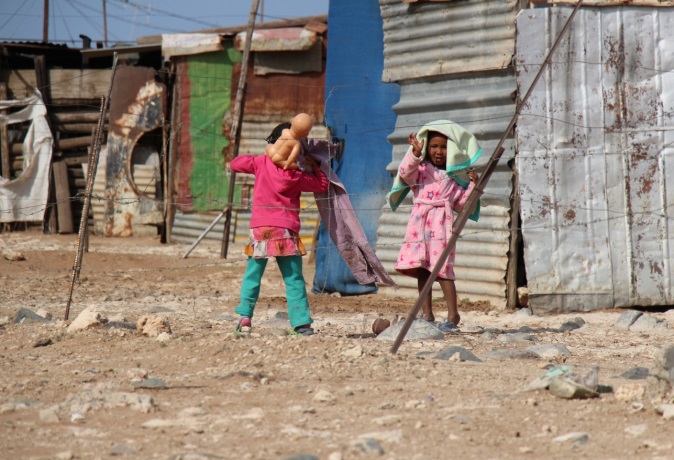 Afbeelding 1.1Afbeelding 1.2			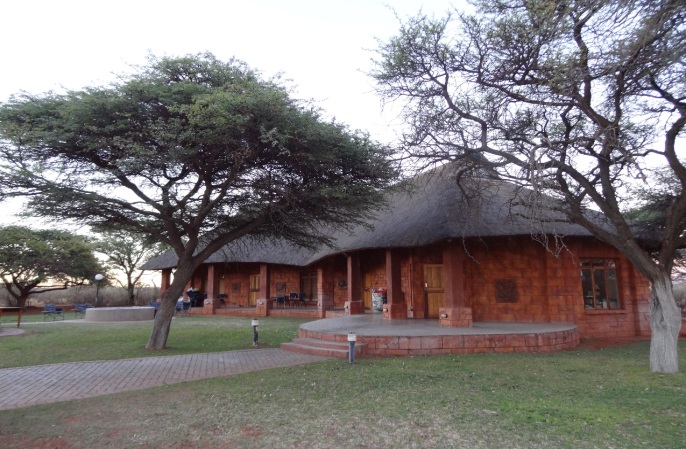 De media vormt en versterkt dit lage zelfbeeld door de indruk te geven dat het hebben van materialistische spullen zorgt voor succes, een hoge status en vice versa. In kader 1.3 schetsen wij een situatie, die gebaseerd is op gesprekken en interviews binnen de samenleving en de gevangenis.Kader 1.3Als het gaat om de kwaliteit van leven van de burgers, heeft Zuid-Afrika een probleem met criminaliteit. Zuid-Afrika is in zijn hele geschiedenis een gewelddadige samenleving geweest. Vóór 1994 was er vooral politiek gemotiveerd geweld. Er was een structureel wantrouwen bij een groot deel van de bevolking jegens de overheid en de politie. Na de verkiezingen van 1994 kwam daar praktisch een einde aan, maar wat wel bleef was het gebrek aan vertrouwen in de politie. Zij werden gezien als instrument van de onderdrukker. Politiek geweld heeft plaats gemaakt voor criminaliteit. Met een gemiddeld aantal moorden van 31.9 per 100.000 inwoners per jaar staat Zuid-Afrika op de tweede plaats in de wereld. Wereldwijd is dit gemiddelde 7 per 100.000 inwoners per jaar. Het heeft daarnaast het hoogste aandeel verkrachtingen met 117.1 per 100.000 inwoners per jaar.De regering straalt niet het gevoel van urgentie uit waar de problematiek om vraagt. In juni 2006 zei de minister van Veiligheid Charles Nqakula tegen de oppositie dat mensen die zeuren over misdaad het land maar moeten verlaten. De cijfers in kader 1.4 over de criminaliteit in Douglas komen uit het rapport van de statistieken in Zuid-Afrika. Vanuit een meer gedetailleerd overzicht komt naar voren dat diefstal, ernstige mishandeling en drugsgerelateerde misdaad de meest voorkomende delicten zijn. Veel van de delicten worden echter niet digitaal geregistreerd. Daarnaast is het verrassend dat seksueel misbruik, zoals aanranding en verkrachting niet in de top drie staat. Bronnen binnen de politie hebben bevestigd dat veel slachtoffers van seksueel misbruik geen aangifte doen vanwege angst. Vaak zijn de daders bekenden binnen de familie- of kennissenkring. Binnen het politiebureau hebben wij inzage gekregen in het registratiesysteem van de landelijke politie. Toen de agent bijvoorbeeld ‘februari 2013’ intoetste om te kijken welke registraties naar voren zouden komen, kreeg hij geen resultaten. Van de 6832 misdaden in 1 jaar, waren er maar 332 ingevoerd. Dat betekent dat nog geen 5% van alle zaken geregistreerd wordt. De geloofwaardigheid van de bronnen die de statistieken weergeven is dus dubieus. Zo toont de statistiek voor Noordwest bijvoorbeeld hetzelfde aantal moorden over de periode 2010/2011 als over de periode 2009/2010. Hetzelfde gebied laat echter in de nationale statistiek een stijging van de moorden met 7,9% zien. Gelijksoortige discrepanties bestaan er bij de cijfers van de provincies Westkaap, Noordkaap en anderen. Het gebrek aan toezicht en controle op taakuitvoering leidt tot weinig intrinsieke en extrinsieke motivatie om deze gegevens te verwerken. Tevens is dit van invloed op de mogelijkheid tot zelfontplooiing en een goede samenwerking met collega’s. Kader 1.41.4.3 	Westerse visie op criminaliteitVanuit de westerse visie op een delinquent wordt er binnen Nederland een groot belang gehecht aan het behouden van de rechten van het individu en de waarde van het mensenleven. Dit wordt ook ondersteund door de Grondwet. 
De mens wordt verantwoordelijk gesteld voor zijn daden, maar niet als mens veroordeeld. Het gedrag wordt gezien als iets dat beïnvloedbaar is. Vanuit deze gedachte heeft men altijd recht op een tweede kans om gedragsverandering te bewerkstelligen. Er wordt vanuit de overheid een gedeelde verantwoordelijkheid van de burgers verwacht om het individu te stimuleren en ondersteunen binnen dit veranderingsproces. Zowel vanuit de Grondwet als religieuze overtuigingen (bijvoorbeeld het christendom) wordt het vergeven van de zonden aangemoedigd.
 
Binnen het Nederlandse strafsysteem ligt de focus vooral op het stabiliseren en resocialiseren van het individu. Daarnaast is het belangrijk om zo snel mogelijk als een volwaardig participerende burger binnen de maatschappij te kunnen functioneren. 
Voorzieningen en mogelijkheden vanuit het rechtssysteem die het re-integratieproces kunnen ondersteunen en versnellen zijn onder andere:het aanbod tot vroegtijdige vrijlating vanwege goed gedrag;de mogelijkheid tot ontwikkeling door middel van scholing en dagbesteding;het verplichten van therapieën en afkickprogramma’s in plaats van inbewaringstelling;het aanbod tot een alternatieve straf, zoals een taakstraf, het verrichten van werkzaamheden voor de staat en maatschappij of het betalen van een boete.Terbeschikkingstelling (TBS) is in het Nederlandse strafrecht een maatregel die de rechter op kan leggen aan verdachten van een misdrijf. TBS is een vorm van dwangverpleging, waarin behandeling en stabilisatie centraal staat. Dit sluit aan bij zorg op maat, dat inhoudt dat per individu een apart behandelplan geschreven wordt. Kortom, in Nederland wordt er aandacht besteed aan een passend behandeltraject voor ieder individu.1.4.4 	Visie op criminaliteit in Zuid-AfrikaDe Zuid-Afrikaanse visie op crimineel gedrag is meer gecompliceerd. Wanneer men binnen de maatschappij criminele activiteiten uitvoert, wordt dit vanuit de gemeenschap vanwege onder andere religieuze levensovertuigingen afgekeurd. Het overtreden van de wet binnen de gemeenschap wordt echter wel gedoogd en soms zelfs aangemoedigd. Dit gebeurt voornamelijk als het gaat om het behartigen van een gezamenlijk belang. Wanneer de bevolking van mening is dat de regering niet correct handelt, neemt men het recht in eigen hand. Zo kunnen zieken en gewonden medicatie of een operatie vaak niet bekostigen. De zorg in Zuid-Afrika is zo geregeld dat men maandelijks een toeslag krijgt. De burgers zijn zelf verantwoordelijk voor het vastzetten van dit geld, waardoor dit vaak wordt uitgegeven aan iets anders. Hierdoor hebben ze niet de financiële middelen om zorg te krijgen als dit nodig is. Het gevolg is dat ze naar andere manieren gaan zoeken om geld ofwel medicatie te krijgen. Deze manier is vaak niet in overeenstemming met de wet. Naast deze ‘accepterende’ visie op crimineel gedrag wordt de delinquent vanuit de maatschappij vaak met de nek aangekeken. Men heeft namelijk voor het ‘slechte’ pad gekozen en niet het woord van God nageleefd. Dit heeft in sommige gevallen tot gevolg dat men tijdens de gevangenschap niet meer als volwaardig familielid wordt erkend of wordt verstoten. De visie vanuit de maatschappij op resocialisatie is erg onderontwikkeld. Noch de regering, noch de maatschappij biedt een opvangnet voor ex-delinquenten aan.
 	Vanuit onze participerende observaties in Douglas hebben we ontdekt dat de gerechtsdienaars er een eigen wetboekje op nahouden. Het naleven van en optreden vanuit de Grondwet verschilt per individu. Eén van de lokale agenten knijpt tijdens zijn dagelijkse patrouilleronde door een township meerdere keren een oogje dicht. Deze vorm van machtsmisbruik kan ook leiden tot het publiekelijk zwaar vernederen van een delinquent. De grenzen tussen corruptie, correct handelen en vriendjespolitiek lijken op lokaal niveau verschoven en vervaagd. Dit blijkt uit een ernstig geweldsdelict in Johannesburg in 2010. De 27-jarige taxichauffeur Mido Macia wordt op straat gearresteerd, omdat hij het verkeer bewust geblokkeerd zou hebben. Zij binden hem met handboeien vast aan de achterkant van de politieauto, die vervolgens weg rijdt. De volgende dag wordt Mido dood aangetroffen in zijn cel. De veronderstelling is dat hij is doodgeslagen door de agenten. Afbeelding 1.3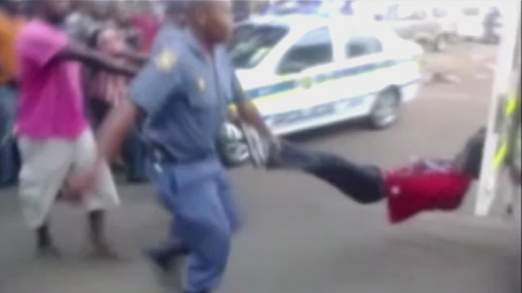 In afbeelding 1.3 is te zien hoe twee politieagenten ervoor proberen te zorgen dat het lichaam van de man zo min mogelijk gewond raakt. Kort daarop rijdt de politieauto hard weg, waardoor ze gedwongen worden los te laten.Volgens Amnesty International waren er in dat jaar 920 klachten van zware mishandeling tegen de politie, daarnaast waren er 294 personen dood aangetroffen in hun cel. Het is de vraag of deze zaken een eerlijk proces krijgen.De universele verklaring voor de rechten van de mens die in 1848 is opgesteld werd door de regering van Zuid-Afrika pas in 2009 erkend en bevestigd. De nieuwe Grondwet, opgesteld in 1996 van de republiek Zuid-Afrika, benoemt in hoofdstuk twee, artikel 35.2 onder ‘gearresteerd, vastgehouden en beklaagden’ het volgende wetsvoorschrift over de rechten van de gevangenen:“Iedereen die wordt aangehouden, met inbegrip van elke veroordeelde gevangene, heeft het recht …
…op detentieomstandigheden die consistent zijn aan de menselijke waardigheid, waaronder ten minste de mogelijkheid tot lichaamsbeweging en op kosten van de staat de volgende voorzieningen: adequate huisvesting, voeding, leesmateriaal en medische behandeling.”

Bovenstaande wet is niet concreet geformuleerd, waardoor je de gerechtsdienaars, zoals bewakers en de politie, de vrijheid geeft om een eigen betekenis te ontlenen aan dit wetsvoorschrift. Onzes inziens wordt er geen rekening gehouden met de subjectieve kijk van mensen. Wat betekent ‘menselijke waardigheid’ of ‘adequate huisvesting’? Is huisvesting nog steeds adequaat, wanneer men zowel daders van zware en minder zware delicten gezamenlijk een kamer laat delen met 16 anderen? Is er nog sprake van menselijke waardigheid wanneer er binnen de gevangeniscultuur een sfeer heerst van doden of gedood worden?1.4.5 	Dramatherapie in Zuid-AfrikaIn een artikel uit 2010 in de Gelderlander, genaamd ‘Medicijn tegen criminaliteit: ga toneelspelen’, wordt vanuit een 34-jarige Zuid-Afrikaan, Tebogo, een verhaal verteld. Hij beschrijft kernachtig hoe gemakkelijk je in de criminaliteit terechtkomt, hoe je leven eruit ziet als crimineel en wat er voor nodig is om hier uit te kunnen komen. Je hebt doorzettingsvermogen en hulp van anderen nodig om weer op het rechte pad te komen.Vele aspecten uit dit verhaal kunnen vergeleken worden met de verhalen die wij hebben gehoord in de gemeenschap en gevangenis van Douglas. Het geeft dezelfde problematiek weer en omschrijft hoe de kindertijd kan bijdragen aan het ontstaan van crimineel gedrag.Er volgt een aantal fragmenten uit dit artikel.Kader 1.5Het gebruik van creatieve middelen op een therapeutische wijze lijkt steeds meer van de grond te komen in Zuid-Afrika. Er is een aantal Afrikaanse sites dat zich richt op het geven van dramatherapie. Op deze sites is gemakkelijk te vinden vanuit welke visie ze werken en welke doelen ze willen behalen. Als je zoekt naar de projecten die ze doen of de doelgroep waarmee ze werken, wordt dit niet geheel duidelijk. Er wordt vaag omschreven dat er met kinderen op scholen wordt gewerkt. Daarnaast wordt er beschreven dat ze met andere organisaties samenwerken, maar concreet zijn ze niet. Lefika la phodiso is een creatief therapeutisch centrum, gevestigd in Johannesburg. Ze vermelden dat hun methode erg succesvol is in Zuid-Afrika, omdat het taal- en culturele barrières overwint en een effectieve manier is om de mensen te benaderen die traumatische ervaringen hebben doorgemaakt. Ze geven aan dat (goede) hulpverlening schaars is en dat creatieve therapie tegemoetkomt aan een grote groep mensen en goedkoop te implementeren is. Onzes inziens komt de informatie op de website over alsof men meer gericht is op het veranderen van de visie op creatieve therapie binnen de maatschappij, dan dat de cliënt centraal staat. Het enthousiasme waaruit de informatie wordt overgebracht lijkt belangrijker dan de kwaliteit en lijkt niet te voldoen aan de eisen die in Nederland gelden voor de uitvoering van vaktherapie.Een andere instelling die uit literatuuronderzoek naar voren komt is de Bonfire Theatre Company in Kaapstad. Zij maken theatervoorstellingen om op een toegankelijke manier een communicatieve dialoog te vergemakkelijken, de houding van mensen naar elkaar te transformeren en te fungeren als katalysator voor individuele en collectieve genezing. Ze werken samen met andere non-profit organisaties om het werk toegankelijk te maken voor gemeenschappen die te maken hebben met hiv/aids, armoede en geweld. Zo pakken ze het hiv-gerelateerde stigma aan. Theater biedt volgens hen een veilig platform om verhalen te delen die voor het publiek herkenbaar zullen zijn. Het delen van verhalen en het creëren van meer begrip en mededogen, leidt tot een minder gewelddadige maatschappij.Ook voor kwetsbare kinderen is de ervaring van een Bonfire theatershow krachtig. Ze krijgen het gevoel gezien en begrepen te worden, aldus de informatie van de website. Het gezelschap stimuleert het mixen op basis van ras, klasse, geslacht en nationaliteit, zodat vooroordelen uit de wereld geholpen kunnen worden. Er wordt gesproken van een unieke stijl van transformatie theater, dat gebruikt kan worden in veel verschillende sociale contexten.Momenteel wordt het gezelschap geleid door een dramatherapeut en bestaat het uit verschillende acteurs, muzikanten, drama- en muziektherapeuten. Ze zijn vooral actief in de Westkaap, Oostkaap en Gauteng. Ze doen verschillende projecten en werken met meerdere organisaties samen. Vanuit Nederland is er ook een initiatief geweest. Het Waterhuis, een theatergezelschap uit Rotterdam, reisde naar Zuid-Afrika om daar theatervoorstellingen te maken met kinderen en jongeren uit townships. De verhalen van de jongeren werden meegenomen in het toneelstuk. Na 2009 is er niets meer te vinden over deze groep. De website bestaat niet meer, het lijkt opgeheven te zijn.De site www.dramatherapy.co.za is al een paar maanden in de maak, al is niet duidelijk van wie dit initiatief komt en wanneer deze de lucht in gaat.1.5 	ProbleemstellingDe indirecte gevolgen van de apartheid in Zuid-Afrika hebben hun weerslag op het ontstaan en de instandhouding van criminaliteit in Douglas. Werkloosheid, gebrek aan ontwikkelingsmogelijkheden en vastgeroeste gedachtepatronen en gedragingen, zorgen voor armoede, verslavingen, discriminatie en een laag toekomstperspectief. Door deze factoren en het snelle effect van crimineel gedrag, is het gemakkelijk voor kinderen of jongeren hierin te vervallen. Het opgroeien met deze geschiedenis en binnen deze leefomstandigheden kan zorgen voor een stagnatie in de ontwikkeling. Dit leidt tot identiteitsproblematiek en een laag zelfbeeld. Door extreme onzekerheid over de eigen kwaliteiten, zoekt het kind naar bevestiging en herkenning bij leeftijdsgenoten. Dit resulteert in drop-outs, drugmisbruik en bendevorming, waarin ze elkaar stimuleren tot crimineel gedrag.In Nederland hadden we van onze projectleider vernomen dat we in Douglas wellicht iets zouden kunnen betekenen voor de delinquenten in de plaatselijke gevangenis. Zondags om de week werd de gevangenis bezocht door een select groepje methodisten. Zij boden een korte mis aan bij verschillende groepen. Wij kregen de mogelijkheid mee te gaan en via hen in contact te komen met de doelgroep. Vanuit participerende observatie en ondervragingen kregen wij een concreter beeld van de context en de behoeften van verschillende respondenten. Zo hebben wij gesproken met de adjunct-directeur, verschillende medewerkers en bewakers, adolescente en volwassen delinquenten. De adjunct-directeur, R. Morolong, gaf aan nieuwsgierig te zijn naar een nieuwe vorm van dagbesteding voor de delinquenten. Met ‘nieuw’ doelt hij op het feit dat er binnen de gevangenis geen bekendheid is op het gebied van gespecialiseerde hulpverlening. Van het begrip ‘creatieve therapie’ hebben ze nog nooit gehoord. Naar zijn mening was het belangrijker te investeren in de delinquenten in de leeftijd van 17-26 jaar, omdat zij nog een hele toekomst voor zich hebben. De huidige activiteiten binnen de gevangenis bestaan uit het sporadisch aanbieden van een partijtje voetbal en, voor een selectief groepje het meezingen in een koor. In gesprekken en een interview beschrijft R. Morolong vanuit zijn visie de problematiek en behoeften van de delinquenten. Hij geeft aan dat de invloed van een peergroep erg groot is en leidt tot crimineel gedrag. De peergroep is vaak een bende waartoe ze behoren en waar ze graag erkenning van krijgen. Hij denkt dat de behoefte van de delinquenten ligt bij een meer divers en groter aanbod op het gebied van activiteiten en dagbesteding. Aangezien er weinig tot geen bezoek komt voor de delinquenten, kunnen ze met niemand van buiten de gevangenis communiceren. Ze missen hierdoor het contact met de buitenwereld. De medewerkers en bewakers deelden deze mening en voegden hieraan toe dat het gemis van contact met anderen ervoor zorgt dat men zich niet kan uiten en gevoelens opkropt. Vanuit de jongvolwassenen kwam de behoefte handvatten aangereikt te krijgen om na vrijlating makkelijker te kunnen re-integreren in de maatschappij. Tevens misten zij een uitdagende en gevarieerde dagbesteding. Wat wij hebben gehoord is congruent aan wat we hebben geobserveerd gedurende de verkenningsfase.Dit actieonderzoek is de start van de ontwikkeling van een groepsgericht creatief programma, dat een bijdrage kan leveren aan het individuele welzijn van de jongvolwassen gedetineerden. Wij willen onderzoeken hoe dramatherapie aan kan sluiten bij de behoeften van het individu en tevens ingezet kan worden binnen deze culturele en sociale context. Vervolgens willen wij een overkoepelend product maken in de vorm van een korte, culturele en educatieve auteursdocumentaire, waarin het proces wordt weergegeven. 1.6 	DoelstellingHet doel van dit praktijkonderzoek is het ontwikkelen van een groepsgericht creatief programma dat een bijdrage kan leveren aan het individuele welzijn van gedetineerden in de gevangenis in Douglas, Zuid-Afrika. 1.7 	HoofdvraagHoe kan een kortdurende groepsdramatherapie met 24 gedetineerden in de leeftijd van 17 tot en met 26 jaar, bestaande uit zes sessies van anderhalf uur, een bijdrage leveren aan het individuele welzijn in de gevangenis in Douglas, Zuid-Afrika?1.7.1 	DeelvragenHoe sluit je aan bij de individuele behoeften van de doelgroep? Hoe sluit je aan bij de bestaande groepsdynamiek?Waar moeten drama interventies aan voldoen binnen deze context? H2	Onderzoeksontwerp2.1 	Onderzoeksdesign en –methodeWij hebben gebruik gemaakt van een kwalitatief onderzoek met een actiegerichte werkwijze. Deze keuze is gemaakt, omdat we gedurende de verkenningsfase gericht waren op het begrijpen van de menselijke belevingswereld binnen een andere cultuur. Dit leverde descriptieve kennis op, dat inzichtelijk maakte wat de perspectieven waren van de doelgroep. Dit hebben we gebruikt om een veranderingsproces op gang te brengen, wat past binnen het actiegericht werken. Als actieonderzoekers waren we actief betrokken bij het proces van informeren, overleggen, onderhandelen en communiceren met de respondenten. Dit levert prescriptieve kennis op, kennis om te kunnen handelen of in te grijpen in de onderzochte werkelijkheid. 	Door beide kennisvormen in te zetten, was verbreding van kennis en ons handelingsrepertoire mogelijk. Wij begaven ons in het onderzoeksveld, om de ‘levensechte’ werkelijkheid waarin het alledaagse ‘te onderzoeken’ verschijnsel zich afspeelt. Dit creëerde inzicht en begrip, waardoor we in staat waren om het perspectief van de betrokkenen te reconstrueren. We hebben hierbij gebruik gemaakt van een responsieve werkwijze.Volgens Migchelbrink (2007) wordt kennis expliciet gemaakt om zo beter binnen de behandelcontext professioneel te kunnen handelen. We hebben onze eigen en de nieuw opgedane ervaringskennis opgespoord, geconceptualiseerd, geëvalueerd, getoetst en uitgewisseld met de ander. Dit zorgde voor een bewustwordingsproces bij beide onderzoekers en was een meerwaarde voor het handelen binnen de behandelsetting. Als onderzoekers binnen de gemeenschap van Douglas, werken we met de informatie die binnen situaties aangeboden wordt. Er is geen sprake van expliciete verwachtingen of vooronderstellingen vooraf. Door projectmatig te werken, richten we ons op de vraag van de respondenten. Vraaggericht werken past binnen de visie van kwalitatief onderzoek.We hebben binnen de werkcontext nauw samengewerkt om inzicht te verwerven in de handelingsprocessen en problematiek van de direct betrokkenen. Alle respondenten betrokken we actief bij het onderzoeksproces, waarin we de elementen onderzoek, reflectie, leren en verandering combineerden.De onderzoeksbenaderingen fungeren als richtwijzer en inspiratiebron voor de concrete invulling van de eigen onderzoeksmethode. We hebben gebruik gemaakt van een multi methodische aanpak, waarin het cyclische en iteratieve karakter (de fasen vormen een interactieve cirkel) centraal staat. “De ervaring is als ware de bron van handelen van de professional.”2.1.1 	Dataverzameling en -analyseOm de nodige gegevens te verzamelen, maken we gebruik van dataverzamelingstechnieken. Deze kunnen worden onderverdeeld in drie groepen:ondervragenobservereninhoudsanalyseDe technieken die wij hebben toegepast zijn open en soms gestructureerd. Daarnaast worden meer agogisch getinte technieken gebruikt, waarin het ondersteunen van mensen en het vergaren van informatie door elkaar lopen. De dataverzameling en -analyse wisselen elkaar af gedurende het onderzoeksproces.Binnen de drie dataverzamelingstechnieken hebben we gebruik gemaakt van de volgende databronnen:individuele personen:De respondenten, zie hoofdstuk 2.1.2documenten: Geschreven tekstenmediaproducten: Televisie, internet en boekende geobserveerde en ervaren sociale werkelijkheidfysieke sporen: Observatie en rondleiding in de fysieke omgevingliteratuur: Scripties, onderzoeksrapporten en artikelendatabanken en registratiesystemen: Het verkrijgen van cijfermatige gegevensVan de dataverzamelingstechnieken, hebben we de volgende drie toegepast:Ondervragingindividuele en groepsgewijze face-to-face ondervraging: Via interviews en informele individuele ondervraging hadden we de mogelijkheid dieper in te gaan op redeneringen en motieven van de betreffende respondent. De groepsgewijze ondervraging kwam aan bod tijdens de uitvoering en evaluatie van de dramatherapiesessies. Bij deze wijzen van ondervraging hebben we zowel vooraf, tijdens en na de gesprekken vragen gewijzigd of toegevoegd. Het face-to-face aspect houdt in dat de respondent lijfelijk aanwezig is en dat de onderzoeker tevens de non-verbale signalen kan observeren. Zowel de verbale als non-verbale informatie hebben wij geanalyseerd en gerapporteerd.mondelinge ondervraging:We hebben voor mondelinge ondervraging gekozen, omdat er een taalbarrière is tussen onderzoekers en respondenten. Hierdoor bieden wij de mogelijkheid onduidelijkheden te verhelderen en antwoorden verder toe te lichten.open en half gestructureerde ondervraging:Het voordeel van deze vorm van ondervraging is, dat je meer kwalitatieve informatie kunt verzamelen, doordat je kunt inspelen en doorvragen op de actuele situatie.informele en formele ondervraging:Binnen de werkcontext hebben we gebruik gemaakt van informele en formele ondervraging.Observatiegestructureerde observatie:In de dramatherapeutische sessies hebben we gebruik gemaakt van gestructureerde observaties, waarin specifiek gedrag geobserveerd werd en de aspecten die daarin naar voren kwamen. De observaties van de dramatherapie hebben we uitgewerkt aan de hand van de post-it techniek en de Roos van Leary.ongestructureerde observatie:Vooraf wordt niet concreet bepaald wat geobserveerd wordt. We richten ons op thema’s die binnen de observaties naar voren komen. Deze vorm hebben we zowel binnen als buiten de therapeutische setting ingezet.participerende en niet-participerende observatie:Migchelbrink (2007) maakt onderscheid tussen participerende en niet-participerende observatie. Hij beschrijft bij participerende observatie dat de onderzoeker ter plekke in de situatie aanwezig is en deelneemt aan de activiteiten van de onderzochte situatie. De onderzoeker deelt de ervaringen van de onderzochten in hun gedrag, denkbeelden, gevoelens en ambities. Participerende observatie is van grote waarde en invloed geweest op het verloop en resultaat van ons onderzoek. De belangrijkste opgave was het leggen en opbouwen van contacten. Door deze vorm te gebruiken ontstond er meer vertrouwen, gelijkwaardiger contact en een meer ontspannen en open omgang tussen onderzoekers en respondenten. Hierdoor kregen we een breder en completer beeld van het referentiekader en de visie op de ervaren werkelijkheid van de respondenten. Dit leidde tot een geschikter aanbod dat beter aansloot op hun belevingswereld en behoeften. InhoudsanalyseInhoudsanalyse is een dataverzamelingstechniek die men gebruikt voor het verkrijgen van gegevens uit documenten, de media, de sociale en de fysieke werkelijkheid (Migchelbrink, 2007). Naarmate het onderzoek vorderde nam het aantal databronnen toe en werd de inhoudsanalyse uitgebreider, complexer en specifiek gemaakt. Door verdieping aan te brengen in de analyse, worden patronen ontdekt en bevindingen aangescherpt. Via ordenen, rubriceren, bekijken en logisch redeneren, halen we uit de verzamelde gegevens de zaken die in het kader van het onderzoek interessant zijn.De problemen worden via gezamenlijke en individuele reflectie gedefinieerd, omschreven, onderzocht en geanalyseerd. Van daaruit ontwikkelden we via reflectie en ‘trial and error’ nieuwe handelingsscripts: samen wordt een oplossing gezocht en worden handelingen gepland, uitgevoerd en geëvalueerd. Dit past binnen het actiegericht werken.Ter bevordering van validiteit en nauwkeurigheid hebben we gebruik gemaakt van meerdere dataverzamelingstechnieken. Dit staat bekend als 360-gradenonderzoek of triangulatie.2.1.2 	RespondentenIn dit onderzoekstraject spelen meerdere respondenten een rol. Hierin maken we onderscheid tussen verschillende vormen van betrokkenheid.De betrokken respondenten worden weergegeven in kader 2.1.Kader 2.1De probleemdragers in dit onderzoek staan centraal. Deze direct betrokkenen bestaan uit een groep van 24 gedetineerden in de leeftijd van 17-26 jaar. Het onderzoekssubject bestond uit mannelijke deelnemers, gezien dit een mannengevangenis was. De samenstelling van de groep was, binnen het dramatherapeutische aanbod, wisselend van aard. Dit ging om maximaal twee wijzigingen per keer. Deze groep was deel van één bepaalde unit in de gevangenis. Door de lange aanlooptijd tot de uitvoering van de dramatherapie, hadden we vanwege tijdgebrek de mogelijkheid tot het geven van zes sessies. Normaliter wordt er binnen dramatherapie gebruik gemaakt van een kleinere groepsgrootte, die rond de 12 deelnemers zit. Vanwege die hierna genoemde redenen, hebben wij gekozen voor het werken met de gehele unit.Om de veiligheid van de jongvolwassenen te bewaren, konden we de groep niet opsplitsen. Het risico bestond dat er hierdoor negatieve reacties zouden ontstaan en de groepscohesie zou verslechteren in plaats van verbeteren.Vanwege het korte tijdsbestek om in te werken en de beschikbaarheid van maar twee uur per dag, konden we meerdere sessies bieden aan deze groep. Er waren nu  zes sessies mogelijk, zodat we ontwikkeling bij de jongvolwassenen konden observeren.Door het gebruik van een grote groep is er een grotere respons. Hierdoor zijn de resultaten van betere kwaliteit. 2.2 	WerkwijzeOm de werkwijze helder te kunnen presenteren, hebben wij gekozen dit te doen aan de hand van een kort stappenplan.De stappen die genomen zijn tijdens de voorbereiding en uitvoering van het actieonderzoek lichten wij kort toe.Binnen de verkenning in het werkveld zijn er meerdere interviews afgenomen met burgers uit de gemeenschap en betrokkenen binnen het gevangeniswezen. Daarnaast hebben we structureel verschillende locaties bezocht die in onze ogen belangrijk waren voor het creëren van vertrouwen bij de inwoners van Douglas. Deze acties zorgden voor het vergroten en versterken van een netwerk. Uiteindelijk waren we hierdoor in staat om de sociale en culturele context in kaart te brengen en te werken aan relatieopbouw met mensen uit de gemeenschap. Dit was belangrijk omdat het een kleine, gesloten gemeenschap is met traditionele waarden. Vanuit het opgebouwde contact zagen wij de mogelijkheid om via H. van Heerden (zie h. 2.1.2 respondenten) een afspraak te krijgen met de adjunct-directeur van de gevangenis,  R. Morolong. Tijdens deze afspraak hebben wij ons vakgebied geprofileerd en een creatief therapeutisch aanbod voorgesteld. Binnen het volgende overleg bespraken we de randvoorwaarden van het onderzoeksproces. De week erna gingen we van start. Er volgde een tijd waarin de creatief therapeutische sessies plaatsvonden, interviews werden afgenomen, verschillende afdelingen werden bezocht en het professionele netwerk werd uitgebreid. Naast uitgebreide schriftelijke documentatie hebben we tevens foto- en filmopnames gemaakt.De verzamelde gegevens werden meegenomen naar Nederland en daar verder gestructureerd, geïnterpreteerd en geanalyseerd. Vanuit onze praktijkkennis, praktijkervaring, schriftelijke documentatie, het opgenomen beeldmateriaal en de verzamelde literatuur, is een gespecialiseerd en onderbouwd actieonderzoek ontstaan. 2.2.1 	SamenwerkingVoordat wij vertrokken naar Douglas, Zuid-Afrika, hebben wij besloten dit project gezamenlijk aan te pakken, aangezien we beiden ambities hadden om te werken met jongvolwassenen in de gevangenis. Daarnaast omvatte ons werk in Douglas meerdere projecten. Door samen te werken werd de draaglast per persoon verkleind. Door eerdere samenwerking in vorige praktijksituaties waren wij bekend met elkaars kwaliteiten en valkuilen en waren we goed op elkaar ingespeeld. De projectleider op locatie wees ons erop dat we niet zelfstandig aan projecten konden werken vanwege de vergrote kans om terecht te komen in onveilige situaties. Daarnaast konden we op elk onderzoeksgebied elkaar inzetten om tot een breder en concreter beeld te komen van de onderzochte werkelijkheid. We hebben gebruik gemaakt van de kwaliteiten, karaktereigenschappen, levenservaring en praktijkkennis van de ander.H3	ResultatenIn dit hoofdstuk worden de resultaten van het actieonderzoek beschreven middels het beantwoorden van de deelvragen. De beantwoording bestaat uit een samenvoeging van ervaringsdeskundigheid, praktijkkennis en literatuuronderzoek. 3.1 	Beantwoording deelvraag 1Hoe sluit je aan bij de individuele behoeften van de doelgroep?3.1.1	Handelingsalternatieven voortgekomen vanuit geobserveerde behoeften in de praktijkVanuit de verkenningsfase kwam naar voren dat er vanuit de jongvolwassenen behoefte is aan een activiteitenaanbod. Ze wilden graag afwisseling in het vaste dagritme. Het contact binnen deze fase heeft ertoe geleid dat de meeste jongvolwassenen benieuwd waren naar ons. Tijdens en na de eerste sessie:Binnen de eerste sessie werden onze grenzen in de eerste vijf minuten al getest. Er werd gelachen. Door hier transparant op in te gaan en de leider van de groep te vragen wat er grappig was, ontstond er openheid, veiligheid en werd de grens van de therapeuten direct aangegeven. Er werd gezegd dat ons Afrikaans anders was en daardoor als grappig werd ervaren. Door hier adequaat en met humor op te reageren was het ijs meteen gebroken. We vroegen ze om hulp bij ons gebrekkig Afrikaans en namen het verschil tussen lachen en uitlachen door. Deze korte interventie heeft op meerdere vlakken effect: bevestiging en erkenning geven voor het feit dat we ze zien;fungeren als rolmodel, het accepteren van eigen gebreken en inroepen van hulp, ook al zijn wij de professionals;transparantie, het bespreekbaar maken van miscommunicatie;een norm binnen onze werkwijze bepalen, door het aangeven van onze grens in deze setting.Deze effecten hebben allen invloed op het gevoel van en de basisbehoefte aan veiligheid binnen de werkcontext.We maakten onderscheid tussen het heden en verleden door te benoemen dat we ze niet zagen als slecht persoon, maar dat we enkel het gedrag uit het verleden afkeurden. We boden ze op dat moment een kans om te laten zien wie ze echt zijn. We benoemden dat we op basis van een vertrouwensrelatie wilden werken en welke consequenties het kan hebben als dit geschaad zou worden. Zichtbaar werd dat het effect van deze woorden een positieve invloed had op de houding en het gedrag van de jongvolwassenen. Hoop en kracht bij de jongvolwassenen nam toe. Gedurende de hele sessie lag onze focus op het introduceren van een nieuw en onbekend aanbod voor de jongvolwassenen. Terugkerende thema’s als vertrouwen, grenzen en de groepsnorm plus het hierop inspelen binnen verschillende situaties, stond centraal. Daarnaast was deze sessie specifiek gericht op kennismaking met elkaar. We hebben voornamelijk supportief en re-educatief gewerkt, waarin we een directieve, structurerende en ondersteunende houding hanteerden. Volgens Smeijsters (2008) is de supportieve werkwijze niet gericht op het wegnemen van problemen, maar enkel de omgang met de problemen te verbeteren. De doelstellingen die hierbij aansluiten en waar wij gebruik van hebben gemaakt zijn:het verbeteren van de emotionele aanpassing;exploreren van (nieuwe) gedachten en gevoelens;zelfactualisatie – mogelijkheden van jezelf ontwikkelen.Vanuit de re-educatieve werkwijze hebben we ons voornamelijk gericht op het beïnvloeden van problemen. Deze sloot aan bij onze gestructureerde en trainingsgerichte activiteiten. Bij deze werkwijze staat het eigen gedrag en de beleving in het hier en nu centraal. De volgende doelstellingen sluiten hier op aan:het uiten en reguleren van emoties;het vergroten van de frustratietolerantie;het verbeteren van de sociale interactie en de interpersoonlijke vaardigheden;het uitbreiden van het gedragsrepertoire;het versterken van het zelfvertrouwen;het wijzigen en uitbreiden van het zelfbeeld;het verminderen van faalangst.Gedurende de volgende sessies:We starten en eindigen elke sessie met een kort moment van aandacht voor het individu middels een handdruk en kort interactiemoment. Wanneer aangegeven werd dat iemand niet lekker in zijn vel zat, gaven we hem de vrijheid om dit wel of niet te delen in de groep. Vervolgens boden we de optie om wel of niet te participeren binnen de activiteit. De mogelijkheid om als toeschouwer te fungeren was er ook. Tijdens de sessie werd het aanbod tot het herzien van de gemaakte keuze herhaaldelijk gedaan.Door het regelmatig geven van individuele aandacht, kregen we meer zicht op onderliggende gevoelens en gedachten en creëerden we meer openheid. Eén van de oefeningen bestond uit het individueel of als groepje voorbereiden van een stukje om uit te voeren voor de groep. Een paar jongvolwassenen had iets voorbereid. Gevoelens van schaamte, onzekerheid en de angst om uitgelachen te worden voerden de boventoon. Door onze verwachtingen laagdrempelig te maken en over te brengen, kregen de jongvolwassenen de kans zich te herpakken en opnieuw iets voor te bereiden. We benadrukten dat deelname belangrijker was dan de uitvoering en daagden ze uit om hun grenzen te verleggen. 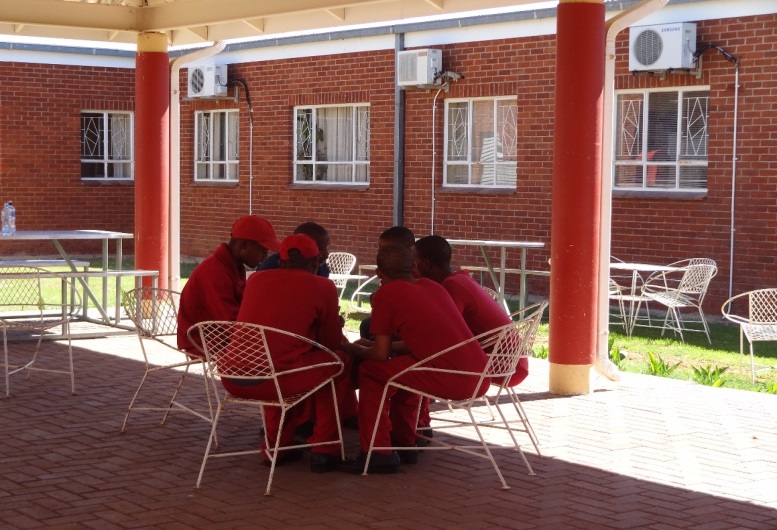  Afbeelding 3.1Ieder groepje kreeg de verantwoordelijkheid zorg te dragen voor elkaar en de betrokkenheid bij het proces. Door elk individu belangrijk te maken voor het resultaat, ontstond het besef dat het betrekken van de ander van belang is voor de hele groep.We sloten aan bij de volgende individuele behoeften:behoefte aan uitdaging;behoefte aan waardering en erkenning;behoefte aan bekrachtiging en ondersteuning;behoefte aan ontwikkeling;behoefte aan het behoren tot een groep;behoefte aan ontspanning en plezier;behoefte aan uiten van het Zelf;behoefte aan acceptatie.De evaluaties en de inhoud van de sessies komen aan bod bij het beantwoorden van deelvraag twee en drie in hoofdstuk 3.2 en 3.3.3.1.2 	De basisbehoeften van Maslow toegepast op de praktijkBij de beantwoording van deze deelvraag bespreken wij de basisbehoeften van de mens volgens Maslow en vergelijken deze met de verkregen informatie vanuit het werkveld. Als deze basisbehoeften vervuld worden, kan dit bijdragen aan een gezonde balans tussen lichaam en geest en bevordert dit het individuele welzijn. Daarnaast komen de handelingsalternatieven aan bod die wij hebben gebruikt om aan te sluiten bij de behoeften van de jongvolwassenen.Maslow onderscheidt vijf fundamentele behoeften van de mens, zie kader 3.1. De primaire basisbehoeften van de mens bestaan uit het overleven door het verkrijgen van onder andere voeding, onderdak, slaap en zuurstof. Voor velen van ons zijn deze behoeften vanzelfsprekend beschikbaar. Als we kijken naar Zuid-Afrika en de hoeveelheid mensen die onder de armoedegrens leven, is het vervullen van deze basisbehoeften een dagelijks gevecht. Doordat overleven centraal staat, zijn overige behoeften minder van belang. Uit de informele en formele gesprekken en vanuit (participerende) observaties, kwam duidelijk naar voren dat het tekort aan deze basisbehoeften zich vooral afspeelde in het dagelijks leven van de inwoners van de townships. De jongvolwassenen gaven aan dat gebrek aan voeding van grote invloed is geweest op de opvoeding. Hierdoor werd geld verdienen binnen het gezin het eerste levensdoel. Kinderen ondernamen op jonge leeftijd al actie om die behoefte te vervullen, wat vaak gepaard ging met criminele activiteiten. Volgens de wet hoort de gevangenis in de basisbehoeften van de jongvolwassenen te voorzien. Hierdoor konden wij ons richten op de andere lagen binnen de piramide van Maslow. Het kind mist tijdens het opgroeien vaak een veilige thuisbasis. Dit komt mede door het missen van vaste verzorgers, waardoor het kind zich steeds opnieuw binnen een nieuwe structuur moet aanpassen. Binnen de gezinnen is er vaak sprake van verschillende vormen van kindermishandeling. Dit leidt tot een onveilig gevoel voor het kind. Door gebrek aan structuur en een consequente houding van de verzorgers, zit het kind in een continue onzekerheid over zichzelf en de ander.In de gevangenis worden er duidelijke verwachtingen gesteld aan de jongvolwassenen. Ze hebben een vast dagritme en regels waar ze zich aan dienen te houden. Daarnaast zijn ze bekend met de consequenties, mochten ze regels overtreden. Er is echter sprake van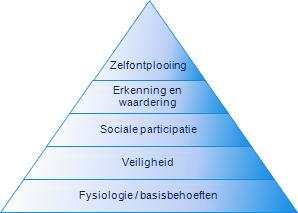 Kader 3.1corruptie, ruilhandel, afpersing en geweld wat het gevoel van veiligheid teniet kan doen. Dit onderwerp is nader omschreven in de inleiding van dit onderzoeksverslag. Er bestaat een gevoel van onveiligheid tussen de jongvolwassenen, aangezien ze geen controle hebben over het gedrag van een ander en dit onvoorspelbaar is. Om de eigen veiligheid te bewaren houden de jongvolwassenen er vaak meerdere overlevingsstrategieën op na. Dit heeft te maken met een bepaalde groepsdynamiek, die verder uitgediept zal worden bij het beantwoorden van deelvraag 2. Door onze werkwijze binnen de sessies meteen duidelijk te maken en aan te geven wat onze verwachtingen en doelen zijn, boden we structuur en maakten we een start met het creëren van veiligheid. Door tijdens de sessies deze structuur aan te houden, te benoemen en gebruik te maken van vaste rituelen binnen de sessies, werd ons gedrag voorspelbaarder voor de jongvolwassenen. Naast een transparante houding, droeg dit bij aan het gevoel van veiligheid. Naast deze belangrijke basisbehoeften, bestaan er ook twee andere (on)bewuste behoeften die terugkomen in de ontwikkeling van een individu. Door het gebrek aan voldoende liefdevolle relaties, waardering, erkenning, zelfrespect en status is aansluiting bij een peergroep verleidelijk. Binnen de townships zijn er veel jeugdbendes die ervoor zorgen dat de behoeften van een individu vervuld kunnen worden. De stap naar crimineel gedrag is kleiner en wordt aangemoedigd door de bendes. Door bekrachtiging vanuit de bende en het krijgen van erkenning en waardering van de groep, is het individu bereid om te investeren in de groep. Het individu zal (criminele) acties ondernemen om zich te bewijzen en zijn positie binnen de groep veilig te stellen. Deze grote opoffering komt voort uit de angst voor verlies van bovenstaande behoeften. De behoefte om ergens bij te horen zet zich voort in de gevangenis. Doordat het individu in een andere omgeving terechtkomt, zal hij opnieuw acties moeten ondernemen om in zijn behoeften te kunnen voorzien. Hierdoor ontstaan nieuwe groepen. Elke keer als een groepssamenstelling verandert, heeft dit een directe invloed op de groepsstructuur. Als therapeuten wilden we de jongvolwassenen tegemoet komen in deze behoeften aan liefdevolle relaties, waardering, erkenning, zelfrespect en status. Dit hebben we gedaan door gebruik te maken van de heersende groepsdynamiek, de gehanteerde werkwijze, de therapeutische attitude, betrokkenheid te stimuleren van medewerkers en de inzet van het medium. Dit wordt toegelicht bij het beschrijven van de groepsdynamiek in hoofdstuk 3.2.1.Uit observatie blijkt dat er nog niet bewust sprake is van zelfactualisatie bij de jongvolwassenen. Binnen de therapie hebben we de jongvolwassenen bewust gemaakt van onderliggende thema’s en gedragskeuzes. Door meer bewustwording te creëren ontstond er gedragsverandering, waardoor er sprake was van een bepaalde mate van zelfactualisatie. Dit is de laatste behoefte die Maslow in de piramide benoemt. Doordat er tijdens het opgroeien in weinig basisbehoeften kan worden voorzien, ontstaat er angst en onzekerheid over het Zelf en de omgeving. Dit kan leiden tot een stagnatie in de ontwikkeling van het kind. Hierdoor ontstaan er copingsmechanismen die op het moment zelf van nut kunnen zijn, maar in de toekomst niet passen binnen de werkelijkheid. Bij de inzet van vermijding als strategie, wordt een probleem structureel ontkend en vermeden. Dit leidt tot een vicieuze cirkel, waardoor het individu in het leven moeilijk tot andere handelingsstrategieën komt. Een voorbeeld van een dergelijk mechanisme wordt geïllustreerd middels de praktijksituatie in kader 3.2.Kader 3.2 3.2 	Beantwoording deelvraag 2Hoe sluit je aan bij de bestaande groepsdynamiek?Bij de beantwoording van deze deelvraag komen de handelingsalternatieven aan bod die wij hebben gebruikt om aan te sluiten bij de groepsdynamiek. Aansluitend wordt de theorie rondom groepsdynamica en de ontwikkelingsfase waarin de groep jongvolwassenen zich bevindt besproken. 3.2.1 	Interne groepsdynamiekEen groep kun je definiëren als een samenstelling van twee of meer van elkaar afhankelijke individuen die elkaar beïnvloeden door sociale interactie. Een groep heeft een aantal wezenlijke kenmerken. Dit is de mate van interactie tussen groepsleden, de structuur en grootte van de groep, het soort doelen dat de groep nastreeft, de verbondenheid van groepsleden met elkaar en de ontwikkeling van de groep in een bepaald tijdsbestek. We zullen deze kenmerken kort toelichten:interactie:Binnen de groep was er voornamelijk sprake van non-verbale interactie. Dit leek zich in het bijzonder te richten op het volgen van de acties van de groep en het zoeken van steun en bevestiging bij elkaar. De personen die meer gebruik maakten van verbale communicatie werden gezien als de leiders van de groep.structuur:De structuur wordt onderscheiden in rollen, status en normen. Tijdens het eerste contact viel het op dat de basishouding van de meeste jongvolwassenen achterover leunend, gesloten en contact vermijdend was. Daarnaast hadden ze een onderdanige houding. Uit observaties is duidelijk naar voren gekomen wie de leidende en volgende rollen aannamen. Deze rollen kwamen voort uit angst, imitatie, tijdsduur van het verblijf en status verleend vanuit het aandeel in de groep.grootte:Bekker (2012) verwijst in haar boek naar de taxonomie die Simmel ontwikkelde om groepsgrootte te beschrijven. Wanneer een groep bestaat uit twintig tot dertig leden, wordt gesproken van de maatschap. Volgens Simmel wordt de beïnvloeding binnen de groep kleiner, naarmate de groepsgrootte toeneemt. Wij zijn het hier gedeeltelijk mee eens. Onzes inziens was het merendeel van de groep zeer beïnvloedbaar. Een aantal groepsleden hield zich op de achtergrond, waardoor zij indirect de positie van de leiders versterkten.doelen:De groep bestond uit kleinere subgroepen, met als belangrijkste doel te overleven in de gevangenis.cohesie:Hoewel het opgeplakt krijgen van eenzelfde label vaak leidt tot een bepaald gevoel van verbondenheid, was de groep geen geheel. De subgroepen waren onzes inziens ontstaan vanuit overlevingsdrang binnen de gevangenis. Ze staan in een groep sterker dan alleen, waarin het belang iemand aardig te vinden ondergeschikt is aan het belang om te overleven.ontwikkeling:De fasen die een groep doorloopt, lichten wij aansluitend toe. Remmerswaal (2013) maakt binnen de ontwikkeling van een groep onderscheid in fasen volgens het zesfasenmodel. Wij lichten toe in welke fasen we met de groep zijn gestart en in welke fasen ze zaten bij het beëindigen van de laatste sessie. We hebben geobserveerd dat de verschillende fasen binnen dit korte tijdsbestek door elkaar heen liepen. Onzes inziens komt dit doordat wij per keer een intensieve sessie van anderhalf uur gaven en werkten vanuit de gedachte dat we in zes keer zo veel mogelijk wilden exploreren en bereiken. Binnen dit proces stonden de behoeften van de jongvolwassenen voorop, waardoor we continu afstemden op hen en indien nodig een stap terug konden doen.Voorfase en oriëntatiefase:Remmerswaal (2013) benoemt dat de groep in de voorfase wordt ‘ontworpen’. De grenzen en doelen worden aangegeven, waarbinnen de nieuwe groep straks haar bestaan zal beginnen. Het centrale thema in de oriëntatiefase komt tot uiting in de vragen en onzekerheden over de eigen positie binnen de groep. Tijdens de oriëntatiefase begint de groep meestal een eigen taakstructuur te ontwikkelen. Hiermee wordt het werken aan de doelstelling op inhoudsniveau en procedureniveau veilig gesteld. Hierna heeft men het gevoel ‘het te zien zitten’ en ‘erbij te horen’. Voor de start van de dramatherapie waren de subgroepen al deel van dezelfde unit. Als therapeuten benaderden we de groep als een geheel, waarin men verantwoordelijkheid kreeg voor eigen deelname en invloed binnen het groepsproces. Hiermee bepaalden wij de norm en richting binnen het therapeutisch aanbod.Tijdens de eerste sessie hebben we gewerkt aan het creëren van duidelijkheid rondom de werkwijze en taken. De werkwijze wordt toegelicht in hoofdstuk 3.1. Onze focus lag op het opbouwen van therapeut-cliëntrelaties, gebaseerd op veiligheid en vertrouwen.De oriëntatiefase is onzes inziens nooit volledig afgerond en speelde in alle sessies een rol. Invloedfase:Wanneer de groep haar eigen taakstructuur eenmaal gevonden heeft, neemt de aandacht voor het interne groepsfunctioneren toe. De groep vervangt de opgelegde leiderschapsstructuur door een passende, eigen invloedsverdeling. Er worden eventuele kritische vragen gesteld ten aanzien van het leiderschap in de groep en de onderlinge relaties en omgangsvormen.Door de gehanteerde werkwijze werden openlijk kritische vragen gesteld ten aanzien van de groep en de omgangsvormen. Binnen de eerste sessie werd dit gestart vanuit het initiatief van de therapeuten. Hierdoor werden gesprekken onder groepsleden gestimuleerd. In de laatste drie sessies hebben de jongvolwassenen in kleinere groepjes samengewerkt. Doordat er een basis was gelegd binnen de taakstructuur van de groep, ontstond er meer ruimte om de onderlinge relaties en omgangsvormen te exploreren. Affectiefase:Binnen deze fase ligt de focus op vragen en onzekerheden met betrekking tot de mate van betrokkenheid tot elkaar. Tijdens de laatste twee sessies was er sprake van een ontwikkeling binnen de affectiefase. Grenzen tussen afstand en nabijheid werden onderzocht en getest. Dit speelde zich niet alleen af tussen de groepsleden, maar ook in de therapeut-cliëntrelaties. De vijfde fase wordt de fase van de autonome genoemd. In deze fase komt een open groepsklimaat tot stand, waar een ieder het gevoel heeft dat hij ‘zichzelf kan zijn’. Binnen het spel zijn er momenten geweest dat we dachten dat een aantal van de jongvolwassenen zichzelf kon zijn. Desondanks zijn we van mening dat deze fase niet tot nauwelijks aan bod is gekomen. Afsluitingsfase: Binnen deze fase vindt een afronding plaats waarin er aandacht besteed wordt aan afscheid nemen van elkaar en stil gestaan wordt bij wat de groepsleden sociaal-emotioneel voor elkaar betekend hebben. Bij ons was er sprake van een individueel afscheidsmoment waarbij de jongvolwassenen een certificaat uitgedeeld kregen. Hiermee wilden we ze bedanken voor hun tijd en energie, ze bekrachtigen en meer hoop geven op een betere toekomst. Daarnaast zat er een persoonlijke foto op om individuele inzet te onderstrepen en de boodschap hiermee te versterken. Door vooraf duidelijk te communiceren over de inhoud van een sessie, kregen de jongvolwassenen de mogelijkheid om op hun eigen manier afscheid van ons te nemen. Hier hebben ze gebruik van gemaakt door ons gezamenlijk met behulp van tekst te bedanken. Hierdoor konden ze het sociaal-emotioneel op een positieve manier voor zichzelf afsluiten. Om terug te kunnen blikken op de positieve ervaring, hebben we de bewaking een gelamineerde groepsfoto mee gegeven om op de unit te hangen.De fasen zijn sneller en positiever doorlopen dan wij van tevoren hadden verwacht. Daarnaast is er in een relatief korte tijd veel ontwikkeling zichtbaar. Volgens ons komt dit door een aantal factoren:Door het schaarse aanbod van social workers is er geen mogelijkheid tot het aanbieden van activiteiten, ontwikkeling en resocialisatie. Hierdoor is de noodzaak voor het deelnemen aan een aanbod hoog, waardoor de intrinsieke motivatie wordt versterkt. Dit uit zich in een welwillende en meewerkende houding van de jongvolwassenen.De wil om te ontwikkelen lijkt voort te komen uit angst. Angst om terug te vallen, angst om uiteindelijk afgewezen te worden door de maatschappij en niet in staat te zijn tot goede resocialisatie. Wij werkten vanuit een andere basishouding dan men gewend was. Dit betekent dat wij open, gelijkwaardiger en met aandacht voor het individu werkten. Deze westerse visie sluit in eerste instantie niet aan bij de behandeling die men gewend is te krijgen in de gevangenis. Binnen het gevangeniswezen werken ze vanuit een hiërarchische structuur en wordt de hoeveelheid macht bepaald door de positie die je hebt. Onze werkwijze is meer humanistisch, waarin de waarde van gelijkwaardigheid groot is en macht gekoppeld wordt aan het hebben en toepassen van (zelf)kennis. Deze werkwijze droeg bij aan de mate van interesse, betrokkenheid en respect van de jongvolwassenen.3.2.2 	Levensfase van de groepDe groep waarmee wij werkten bevond zich in de leeftijdscategorie van 17 tot en met 26 jaar. Hierdoor hebben we te maken met twee verschillende levensfasen waarin ze zich bevinden. Adolescenten:De adolescentie loopt, afhankelijk van de definitie, van rond 12 tot ongeveer 22 jaar met een flinke uitloopmogelijkheid. Adolescenten blijken in vergelijking tot schoolkinderen vatbaarder te zijn voor beïnvloeding door moeilijke leefomstandigheden, crises en traumatische gebeurtenissen. In de inleiding beschrijven wij de problematieken waar een kind tijdens het opgroeien mee geconfronteerd kan worden. Wanneer het proces van persoonlijkheidsontwikkeling zodanig gestremd wordt dat er duidelijke tekenen zijn van onmacht om de problemen zelf op te lossen, kan er sprake zijn van een stoornis. Naar onze mening waren er bij een aantal groepsleden kenmerken zichtbaar die op een psychische stoornis zouden kunnen wijzen, zoals schizofrenie en depressie. De adolescent staat in het kader van de identiteitsontwikkeling voor verschillende ontwikkelingstaken:acceptatie van volwassen rollen onder invloed van de eigen maatschappelijke gewoonten;het verwerven van emotionele onafhankelijkheid van ouders en/of verzorgers;toenadering tot de andere sekse;zich eigen maken van een levensbeschouwing;experimenteren in verschillende subculturen. Adolescenten hebben vaak behoefte aan experimenteren en aan het onderzoeken waar hun grenzen liggen met betrekking tot het onbekende. De kans op probleemgedrag is groter dan in de levensfase daarvoor en kan leiden tot het nemen van risico’s. Verveling kan hierbij een rol spelen. De behoefte aan experimenteren kan leiden tot het ontstaan van verslavingen, werkloosheid en drop-outs. Dit kan een vicieuze cirkel worden en werkt crimineel gedrag in de hand. Jongvolwassenen:De leeftijd van jongvolwassenen loopt van 22 tot en met 40 jaar. Een gemeenschappelijk kenmerk van deze grote leeftijdsgroep is het kunnen toepassen van de opgedane kennis in de praktijk. Verplichtingen die horen bij de maatschappelijke rol nemen hierbij een centrale plaats in. Erikson heeft een aantal ontwikkelingstaken benoemd die passen bij deze levensfase:het uitzoeken van een vaste levenspartner;het starten van een gezin;het opvoeden van kinderen;het uitoefenen van een beroep;het nemen van burgerlijke verantwoordelijkheid;het vinden van een verwante sociale groep.Volgens Tieleman (2011) wordt de identiteit, het in evenwicht zijn met jezelf, getoetst buiten de beschermende omgeving van het vroegere gezin en de school. Indien er een te zwak beeld is gevormd over het zelfbeeld, ontstaat er een disbalans binnen de identiteit. Hierdoor is het voor de jongvolwassene lastig om een eigen wending te geven aan zijn leven.Kijkend naar de culturele omgangsvormen, de belemmeringen tijdens het opgroeien en de gevolgen hiervan, sluiten deze ontwikkelingstaken niet aan bij de mogelijkheden van het individu in onze onderzoeksgroep. Wij denken dat dit komt  door stagnatie op verschillende ontwikkelingsgebieden, namelijk:sociaal-emotioneelcognitieffysiekDe groep jongvolwassenen geven aan dat hun focus gericht is op een stabiele toekomst. Hierin staat huisvesting, het vormen en onderhouden van een gezin en het uitoefenen van betaald werk centraal. Vanuit observaties en gesprekken komt echter naar voren dat ze op het gebied van verschillende ontwikkelingstaken onvoldoende ontwikkeld zijn. Een aantal taken is volgens ons nog in ontwikkeling, waaronder identiteitsvorming, het omgaan met autoriteit, het eigen maken van een levensbeschouwing en bewustwording. Van deze taken is duidelijk zichtbaar dat het vormen van een identiteit op dit moment belangrijk is voor de jongvolwassenen. Ze geven aan dat ze op zoek zijn naar wie ze zijn, wat ze kunnen en wat ze willen in het leven.3.3 	Beantwoording deelvraag 3Waar moeten drama interventies aan voldoen binnen deze context? 3.3.1 	De contextDe werkcontext wordt in de voorgaande hoofdstukken uitgebreid beschreven. Daarom volgt nu een kernachtige beschrijving van de context.Het gaat om een groep van 24 gedetineerden in de leeftijd van 17 tot en met 26 jaar. Er is bij de meeste jongvolwassenen sprake van meervoudige problematiek, waaronder verslaving, geen of laag opleidingsniveau, bendevorming, verwaarlozing tijdens de jeugdjaren en de erfenis van de geschiedenis van Zuid-Afrika. Daarnaast is er bij meerdere jongvolwassenen hoogstwaarschijnlijk sprake van psychische problematiek. Er is echter geen sprake geweest van diagnostisering. In de gevangenis is er sprake van vaste ritmes en rituelen, waarin dagbesteding een kleine rol speelt. Vanuit verschillende bronnen is vernomen dat er behoefte is aan andere vormen van dagbesteding. Wij sluiten hierbij aan door een dramatherapeutisch aanbod te ontwikkelen waarin de behoeften van de jongvolwassenen centraal staan. Het aanbod bestaat uit zes sessies van anderhalf uur.3.3.2 	De drama interventiesVanuit de werkwijzen van Smeijsters hebben wij voornamelijk supportief en re-educatief gewerkt. Dit wordt in hoofdstuk 3.1 verder toegelicht. Hieronder vallen verschillende interventies die wij hebben toegepast binnen dramatherapie. 1. Structurerende interventiesEen vaste structuur aanhouden binnen elke sessie. Een sessie wordt bijvoorbeeld met een vast ritueel gestart en beëindigd. Praktijkvoorbeeld: Bij binnenkomst en afronding van de therapie gaven wij de groepsleden een handdruk, maakten wij oogcontact en begroetten en bedankten wij hen.Leiding nemen.Er wordt structuur aangebracht door duidelijk de verwachtingen aan de groepsleden te benoemen.De groep onderverdelen in subgroepen. Dit zorgt voor overzicht en hierdoor wordt zelfstandigheid en samenwerking tussen de groepsleden bevorderd.2. Ondersteunende interventiesHet uiten van waardering voor inbreng.Praktijkvoorbeeld: bedankt dat je dit wilde delen. Wat fijn dat jullie zo betrokken zijn bij elkaar. Wat heb je dat goed gedaan. Mooi gespeeld.Weerstand accepteren en hierop inspelen.Op het moment dat er bij een individu weerstand is en hij niet meer te stimuleren is om te participeren in de oefening, biedt de therapeut het individu de optie tot het vervullen van een andere rol. Een niet-veroordelende attitude aannemen.Praktijkvoorbeeld: we applaudisseren voor iedereen. Het is niet goed of fout wat je doet, je doet het op jouw manier en dat is oké. 3. Stimulerende interventiesPositief bekrachtigen.Praktijkvoorbeeld: ga zo door, jullie doen het zo goed. Jullie hebben allemaal jullie eigen kracht en talent. Wij zijn positief verrast over jullie inbreng.Het stimuleren tot nadenken over het individuele- en groepsproces door het inlassen van evaluatiemomenten.Praktijkvoorbeeld: Wat heb je ervaren? Wat heb je in de groep gemerkt? Zijn er nog dingen waar je tegenaan bent gelopen? Stimuleren tot uiten in spel.Praktijkvoorbeeld: wat je op dit moment wilt uiten, mag er zijn. Je speelt een rol, dus alles is mogelijk in die rol, laat dit zien.Uitdagen door inzet van spel.Praktijkvoorbeeld: wie wil er beginnen? Jullie krijgen nu twintig minuten om met je groepje wat voor te bereiden. 4. Explorerende interventiesVerbinding maken tussen spel en werkelijkheid.Er wordt een concrete koppeling gemaakt tussen waarnemingen in het spel en het functioneren van de jongvolwassenen in de maatschappij. Die koppeling wordt benoemd en hierover wordt in gesprek gegaan.5. Confronterende interventiesConflicten op groepsniveau hanteren.Op het moment dat een groepslid in jouw ogen negatief gedrag vertoont, spreek je het individu niet in overstaan van de groep hier op aan. Generaliseer wat je ziet en kijk de hele groep aan. Ga hierover in gesprek en veroordeel het gedrag niet.Praktijkvoorbeeld: we hebben met elkaar regels afgesproken, ik zie dat er nu toch gelachen wordt. Ik zou het fijn vinden als we ons aan de regels houden. Feedback geven ten behoeve van zelfinzicht.Door eigen waarnemingen te koppelen aan het gevoelsniveau en dat terug te geven, ontstaat er inzicht in eigen handelen en gevolgen daarvan.Praktijkvoorbeeld: door het aanbieden van een speloefening, wordt duidelijk dat vijf jongens uit de groep kinderen hebben. Hier werd door een aantal anderen uit de groep om gelachen. De therapeut benoemt dit gedrag en vertelt wat dit met haar zou doen als zij in hun schoenen zou staan. Door te checken of dit gevoel overeen komt met de vaders, wordt zichtbaar gemaakt wat de gevolgen van het lachen voor een ander zijn. De therapeut biedt de jongens die lachen inzicht en gedragsalternatieven aan door open in gesprek te gaan.Discrepantie tussen zelfbeeld en het beeld dat anderen van je hebben ter sprake brengen.Praktijkvoorbeeld: met behulp van een oefening, waarin leiden en volgen centraal staan, benoemt J. zichzelf als leider. De therapeut vraagt of de groep het eens is met de gegeven rollen. De groep geeft terug J. te ervaren als volger. J. accepteert dit direct en plaatst zich bij de volgers. De therapeut maakt inzichtelijk wat er gebeurt en vraagt J. waar hij zichzelf nou echt bij vindt passen. J. geeft aan zichzelf als leider te zien. Dit laat zien dat het zelfbeeld van J. niet overeenkomt met het beeld dat door anderen wordt ervaren.3.3.3 	De houdingsaspectenNaast de interventies gericht op drama vinden wij het toepassen van de volgende interventies, gericht op attitude, belangrijk in deze context:1. Inzet van humorBinnen het therapeutisch handelen is het specifiek inzetten van humor binnen deze doelgroep van grote waarde. Het is niet alleen een ijsbreker, maar zorgt ook voor relativering en een meer ontspannen sfeer in de groep. Het stimuleert speelsheid binnen de groep en maakt exploreren binnen spel toegankelijker. Het effect van humor is wetenschappelijk bewezen door middel van onderzoek genaamd getologie. Hieruit is gebleken dat lachen het stofje endorfine aanmaakt dat ontspannend en pijnstillend werkt. Daarnaast worden er extra witte bloedcellen aangemaakt die de werking van de bloedvaten verbetert. Kortom, lachen is een uiting van plezier en heeft een positief effect op zowel het psychische als lichamelijke welzijn.2. Functie van rolmodelModel staan met betrekking tot respect hebben.Tonen van empathie, congruentie, authenticiteit, enthousiasme en inspiratie.Als therapeut wil je zo snel mogelijk veiligheid en vertrouwen creëren. De benoemde eigenschappen en interventies dragen bij aan de totstandkoming van deze stabiele basis. Het inzetten van leiders als rolmodel.Op het moment dat conflicten binnen de therapeutische setting ontstaan, gebruik je als therapeut indirect de invloed van de groepsleiders om de situatie open te breken en op te lossen. Hierdoor wordt de groep betrokken bij het leerproces van een individu, wat kan leiden tot nieuwe inzichten en handelingsmogelijkheden. Praktijkvoorbeeld: U.: “Hoewel sommigen van ons moorden hebben gepleegd, willen jullie toch met ons werken. Daar ben ik erg dankbaar voor.” Waarop de therapeut antwoordt: “Wat knap dat je dit met de groep kunt delen, bedankt voor je openheid.”Aangezien U. een van de leiders in de groep is en zich hiermee kwetsbaar, dankbaar en open opstelt, stimuleert hij indirect andere groepsleden om dezelfde houding aan te nemen. 3. TransparantieEen open en directe communicatie in de groep stimuleren. Praktijkvoorbeeld: wat zien jullie bij elkaar? Ik merk dat we hier niet allemaal hetzelfde over denken. Verschillen mogen er zijn.Aansluiten bij de ervaring en beleving van de groepsleden. Praktijkvoorbeeld: Hoe zit iedereen erbij? Wat gebeurt er nu? Door binnen de sessies gericht naar hun behoeften te vragen, konden we deze integreren binnen het aanbod van de volgende sessies. Dit deden we om sneller vertrouwen te creëren, gemakkelijker aan te kunnen sluiten op de belevingswereld van de jongvolwassenen en te laten zien dat er naar ze geluisterd wordt.De werkvormen die zijn ontstaan vanuit observatie- en evaluatiemomenten met de jongvolwassenen en tussen de therapeuten zijn te lezen in bijlage B.H4	Evaluatie van het ontwikkelingsprocesIn het evaluatieproces wordt gekeken of het uitgevoerde effectief is. In de startfase van het onderzoek hebben we ons in eerste instantie gericht op het materiaal dat voorhanden was binnen de dramatherapeutische setting. Vervolgens hebben we gekeken hoe we dit konden gebruiken om te bepalen welke veranderingsprocessen in deze setting en binnen deze tijdsduur mogelijk zijn om het individuele welzijn te vergroten. 4.1	EffectevaluatieEr wordt binnen de evaluatie een vergelijking gemaakt tussen de vooropgezette doelstelling en de bereikte resultaten. Zoals in hoofdstuk 3 beschreven staat, heeft het dramatherapeutisch aanbod het individuele welzijn van de jongvolwassenen op verschillende gebieden vergroot. Daarnaast is het effectief geweest voor de groepsdynamiek. Voor de effectevaluatie hebben we gebruik gemaakt van het veld-effectevaluatiemodel. Migchelbrink (2007) beschrijft dat je informatie afkomstig uit verschillende bronnen met elkaar combineert en tegen elkaar afzet. Binnen het actieonderzoek volgden we de alledaagse werkelijkheid van nabij en maakten we voornamelijk gebruik van participerende observatie. Informatie over de effecten is ingewonnen bij de respondenten via formele en informele gesprekken. Hierbij vonden wij het belangrijk om oog te hebben voor de complexe verwevenheid van de te evalueren realiteit. Eén van de manieren binnen het veld-effectevaluatiemodel, bestaat uit het ondervragen van de doelgroep middels een gestructureerde open evaluatielijst. Hierbij is de ondervraagde vrij in het formuleren van zijn antwoorden. Dit levert kwalitatieve gegevens op, omdat we ruimte lieten aan de persoonlijke opvattingen en belevingen van de jongvolwassene. Bij alle respondenten hebben we gedurende het hele proces regelmatig gebruik gemaakt van het stellen van evaluatievragen. Deze waren zowel gericht op de effecten als op het proces. Binnen het evalueren waren wij voornamelijk uitnodigend, aanmoedigend en stimulerend met behulp van verschillende technieken, zoals: actief luisteren, de verteller aansporen en hummen. Een veelgebruikte techniek binnen gespreksvoering is het doorvragen. Hiermee krijg je een vollediger antwoord en wordt bevestigd of je de ondervraagde goed begrepen hebt. Doordat de taalbarrière belemmerend is geweest voor het verkrijgen van juiste informatie en om te voorkomen dat er sociaal wenselijke antwoorden gegeven werden, was dit voor ons een nuttige techniek.4.1.1 	Evaluatie jongvolwassenen over de dramatherapieNa elke sessie vond er een evaluatie plaats met de jongvolwassenen. Door het stellen van open vragen werd inzichtelijk gemaakt wat men had ervaren en geleerd binnen de dramatherapie. Deze feedback namen wij mee naar de volgende sessie. Tevens heeft er een eindevaluatie plaatsgevonden, waarin teruggeblikt werd op het hele proces. Hierin kwamen vragen aan bod over het leerproces en de ervaren effecten.Vanuit deze evaluatiemomenten formuleren wij de meest voorkomende antwoorden die gegeven zijn door de jongvolwassenen.Ervaring in de dramatherapie:Doordat ik even uit de cel was, kreeg ik een gevoel van vrijheid. Ik heb plezier ervaren en kunnen lachen met de groep. Ik had het gevoel echt deel uit te maken van een groep.Ik herkende mezelf, gedachten en gevoelens bij groepsgenoten.Ik voel me op mijn plaats in deze setting.Ik was altijd aan het nadenken, dat was geweldig.Ik heb verschillende emoties ervaren.Ik ben uitgestegen boven mezelf door een gedicht voor te dragen voor de groep, dit had ik nooit van mezelf verwacht.In de dramatherapie konden we meer met elkaar communiceren.Ik heb respect ervaren en liefde ontvangen.Ik heb ervaren hoe het is om interactie te hebben met mensen van buiten (de gevangenis). 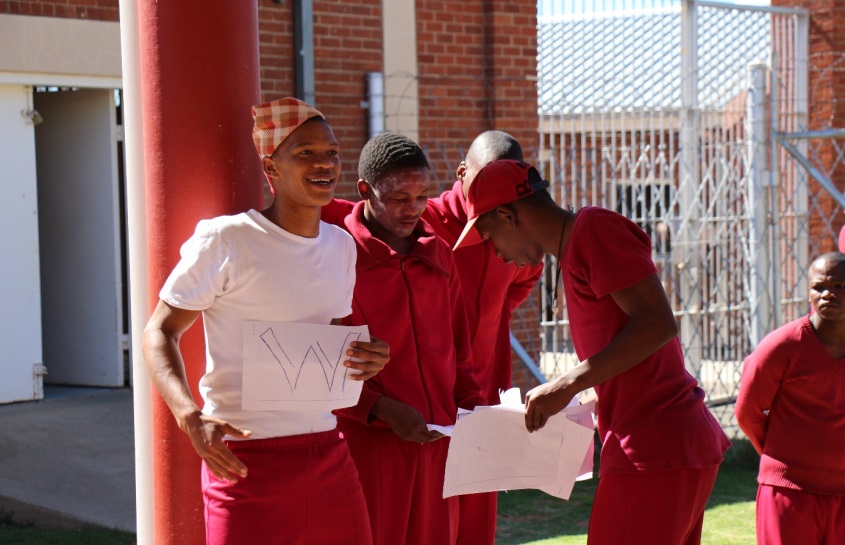 		       Afbeelding 4.1De effecten bij jezelf:Ik heb geleerd om (beter) samen te werken als een team.Ik heb mezelf en anderen beter leren kennen.Ik kan mijn eigen gedachten en gevoelens uit spreken binnen de groep.Door drama wil ik meer spelen en bewegen. Hierdoor voel ik me goed.Ik moet mezelf niet onderschatten, ik kan meer dan ik denk. Ik wil streven naar een hoger doel.De dingen die ik buiten de gevangenis heb gedaan, kon ik uiten in de stukjes die we op hebben gevoerd. Ik heb geleerd dat je niet verlegen moet zijn om je talent te laten zien.Ik heb geleerd hoe ik dingen kan zeggen.Ik zing nu ook mee wanneer de anderen zingen.Ik heb zelfvertrouwen gekregen en zelfrespect.Ik ben minder verlegen.Ik weet beter wat ik kan.Ik wil drama inzetten om iets positiefs te bereiken binnen de gemeenschap.Ik heb geleerd om anderen te respecteren voor wie ze zijn.Door het maken van een toneelstuk over criminaliteit, is visueel geworden waarom dit leven niet loont. Het is niet goed voor jongens als wij om in de gevangenis te zitten.De effecten bij de groep:De hele groep is nader tot elkaar gekomen.Na een sessie begonnen we in onze cel nog te zingen, te klappen en te dansen en waren we allemaal blij. Het is leuk om de opvoeringen van elkaar te zien.De groep heeft geleerd dat ze meer kunnen veranderen op het gebied van hun toekomst. De groep luistert beter en hoort wat er gezegd wordt.Sommigen zijn vanuit een kinderachtige houding gegroeid naar een positieve houding binnen drama.Vanuit het interview met O. Hillandre, de vaste bewaker van deze unit, zijn er tevens observaties en effecten naar voren gekomen. Als we ons richten op wat O. heeft gezien in de dramatherapie, beschrijft hij voornamelijk de teruggetrokken- en verlegenheid van de jongvolwassenen. Hij benoemt dat hij de jongens gestimuleerd heeft om mee te doen en heeft gezegd dat ze hun ‘acteergezicht’ op moeten zetten, zodat ze een rol kunnen spelen. Dat er om die rol gelachen kan worden en niet om de jongens zelf. Over de performance van de jongvolwassenen zegt O. het volgende: “Verrassend genoeg zetten ze iets ongelooflijks neer en zijn ze erg goed in drama. Dat had ik niet verwacht, omdat ze tijdens het repeteren zo verlegen waren en eigenlijk niet wilden opvoeren. Ze zeiden dat ze het niet konden, omdat ze niet goed Engels konden praten. Maar dat is niet het probleem. Als je gewoon praat, dan begrijpen ze wel wat je probeert te zeggen. Ze hebben me echt weggeblazen en daar ben ik erg blij om.”Als de effecten aan bod komen, benoemt O. dat ze nu vrij rond bewegen en dat de stille jongens meer praten. Hij vertelt dat ze in het begin geen zelfvertrouwen hadden en dat dit nu langzaam begint te groeien. Volgens O. kan er veel veranderen in hun leven door het meedoen aan drama en te interacteren met elkaar. Hij vertelt dat de jongens na drama qua houding en gedrag vrijer zijn. O. sluit zijn verhaal af door een effect te benoemen dat zou kunnen ontstaan bij het volgen van meer dramasessies: “Het zou mooi zijn als het niveau van het zelfvertrouwen hoog genoeg wordt, zodat ze kunnen zijn wie ze echt zijn.”O. geeft aan zelf graag iets te willen betekenen op dit vlak. Doordat hij deel uitmaakt van het team en een voorbeeldfunctie heeft, denkt O. een goede kandidaat te zijn om activiteiten aan te bieden aan de groep jongvolwassenen. O. vindt wel dat dit dan goed geregeld moet zijn en dat hij moet leren hoe hij dit op een juiste manier aan kan pakken. De basis is er volgens O.: “Zij begrijpen mij en ik begrijp elk van hen.”4.1.2 	Observaties en interpretaties dramatherapeutenIn deze paragraaf schetsen we een beginsituatie buiten en binnen het medium vanuit onze observaties en interpretaties. Het begrip medium verwijst naar de dramatherapie. Vervolgens beschrijven we de eindsituatie. Deze gegevens zijn onderling geëvalueerd om tot een kwalitatief en betrouwbaarder resultaat te komen.Beginsituatie:Als basishouding bij de jongvolwassenen hebben we voornamelijk een teruggetrokken, onderdanige, maar ook meewerkende houding gezien. In het gedrag kwam dit tot uiting door (oog)contact veelal te vermijden, fysiek afstand te houden en gebruik te maken van non-verbale communicatie. De jongvolwassenen hadden een afwachtende houding, maar wanneer er om hulp gevraagd werd, kwamen ze meteen in actie. Dit ging zonder enig overleg en concrete taakverdelingen. Volgens ons werd het uitvoeren van een taak gezien als iets plichtmatigs en was het een kans om direct iets goeds te kunnen doen. Deze houding en dit gedrag hebben wij geïnterpreteerd als onzeker, angstig en schaamtevol. Tijdens evaluatiemomenten werden deze gevoelens bevestigd door de jongvolwassenen.Observaties binnen en buiten het medium:De jongvolwassenen praatten zacht, snel en binnensmonds, waardoor ze onverstaanbaar werden. Er waren in het begin momenten waarin er onderling gelachen werd zonder directe aanleiding. Dit lijkt voort te komen uit ongemakkelijkheid, onwetendheid (over het aanbod en de gestelde vragen) en machogedrag. De jongvolwassenen hadden de neiging om in kleine groepjes bij elkaar te gaan staan. Er was weinig inbreng en initiatief vanuit de jongvolwassenen. Als er een vraag werd gesteld bleven ze wachten tot iemand anders antwoord gaf. Er was weinig interactie tussen de jongvolwassenen onderling en richting ons. Er was weinig aandacht voor elkaar. Dit bleek onder andere uit het wegkijken en niet reageren als iemand aan het woord of aan het spelen was.Observaties binnen het medium:Er is weinig gebruik gemaakt van het lichaam zelf en het lichaam in de ruimte.Er is veel gebruik gemaakt van imitatiespel. Zowel de jongvolwassenen als de therapeuten werden geïmiteerd. Dit had zowel betrekking op de inhoud van de tekst, de verrichte handelingen, de geluiden en de imaginaire objecten. De situatie van een ander werd als startsituatie gebruikt in een nieuwe scene. De focus binnen het spel lag op uitbeelden en minder op het samenspel. Bij het gebruik van mimiek in het spel, waren voornamelijk twee uitersten zichtbaar: clownesk en vlak. Er werd vooral gekozen voor realistische rollen en situaties die binnen hun referentiekader passen. De thema’s die in het spel naar voren kwamen, zijn: vertrouwen in een ander, afwijzing, crimineel gedrag, politie, autoriteit en status.Eindsituatie:In vergelijking tot de beginsituatie, hebben we ander gedrag en een andere houding van de jongvolwassenen ervaren. De basishouding bleef aanwezig, maar binnen deze houding zijn wel kleine veranderingen geobserveerd. Bij de opening en afsluiting van de sessies was er meer contact. Handen werden steviger geschud, er werd meer oogcontact gemaakt en meer aandacht besteed aan de onderlinge interactie. De houding was meer open en ze stonden meer rechtop, waardoor contact makkelijker te leggen was. Tussen de jongvolwassenen en tegenover ons was er sprake van meer verbale communicatie. Er was sprake van meer contact, niveau- en karakterverschillen werden meer zichtbaar. Observaties binnen en buiten het medium:Er werd meer initiatief genomen, niet alleen bij het starten van spel, maar ook in het aandragen van ideeën, het beantwoorden en stellen van vragen. Dit kwam omdat er  minder angst was om te falen en minder angst voor het oordeel van anderen.Er werd harder gepraat en meer oogcontact gezocht. Er was minder aansturing en begeleiding nodig om tot actie en samenwerking te komen.Zowel in het gezicht als het lichaam was meer ontspanning zichtbaar. Dit leek bij te dragen aan het exploreren van de ruimte.Er waren nog steeds momenten, dat er gelachen werd om elkaar. Een aantal jongvolwassenen leek zich hier bewust van te zijn en corrigeerden elkaar hierin.Zowel binnen en buiten het medium werd er veel gelachen. Observaties binnen het medium:Meer groepsleden namen deel aan spel.De duur van het spel was langer. Waar de duur van een scene eerst 30 seconden was, werd dit nu uitgebreid tot gemiddeld 2 minuten.Er was meer exploratie binnen spel, dit was zichtbaar binnen improvisaties.Ze waren meer in staat tot samenspel, al lag de focus voornamelijk op het eigen spel. De focus is verlegd van uitbeelden naar rollenspel. Dit komt volgens ons door de verandering vanuit de jongvolwassenen van ‘ik wil het goed doen’ naar ‘ik vind het leuk’. Doordat ze ook bekrachtigd werden in hun spel door de toeschouwers, werd het spel vergroot en uitgebreid.Het typematige clowneske gedrag werd binnen het spel meer uitgebreid. Daarnaast was de mimiek bij veel groepsleden nog steeds vlak.De thema’s van de beginsituatie kwamen nog steeds aan bod. 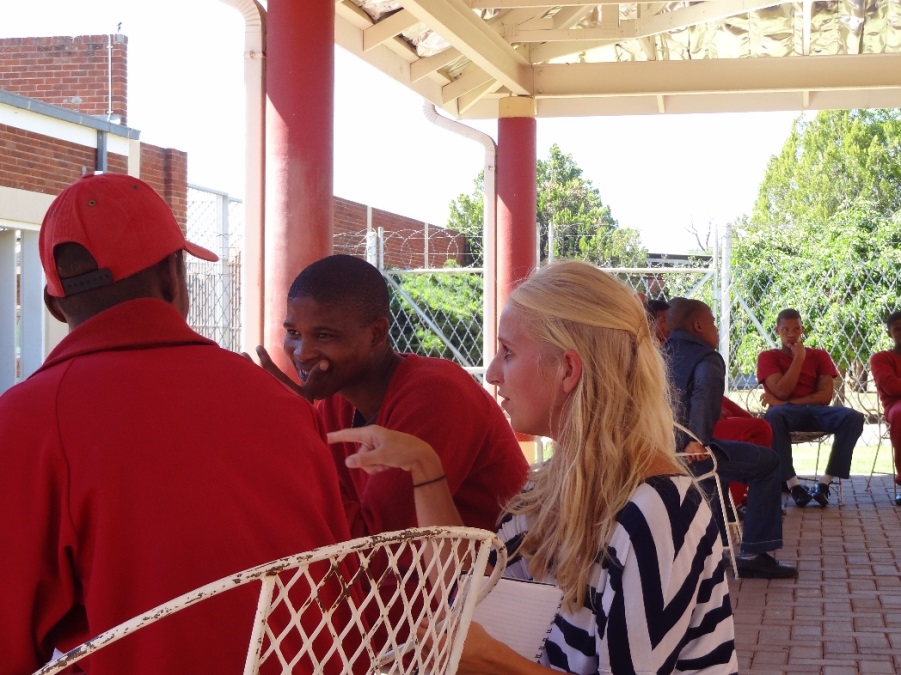         Afbeelding 4.2Vanwege het korte tijdsbestek, waren er kleine veranderingen mogelijk en zichtbaar. Deze veranderingen waren voor ons voornamelijk merkbaar binnen de dramatherapeutische setting. Deze gedragsveranderingen kwamen afhankelijk per situatie en omstanders verschillend tot uiting. Binnen de dramatherapie hebben we ervaren dat de jongvolwassenen zich opener, vrijer en toegankelijker hebben bewogen. Dit kunnen wij afleiden uit de meer vertrouwde relatie die wij met hen hebben gecreëerd en de veilige sfeer die opgebouwd is. 	We bevonden ons regelmatig op andere locaties binnen de gevangenis voor verkenning en het vergaren van informatie. We hadden kans om de jongvolwassenen binnen hun unit te observeren. Opvallend was dat ze hier een andere houding en ander gedrag vertoonden. We merkten dat de sfeer grimmiger was en omdat er weinig tot geen contact werd gemaakt, werd het voor ons ook ongemakkelijker daar rond te lopen. Het leek alsof ze buiten de setting van dramatherapie meteen terug vielen in de rol van een gedetineerde binnen deze cultuur. De status en het gedrag van de gevangenismedewerkers versterkte de ondergeschikte en afhankelijke positie van de gedetineerden. Meer informatie over de visie op criminaliteit in Zuid-Afrika is terug te lezen in hoofdstuk 1.4.4.4.1.3 	MediumtheorieEmunah:R. Emunah (2009), één van de grondleggers van dramatherapie, werkt binnen dramatherapie vanuit een integratief vijffasen-model. Met de jongvolwassenen hebben wij gebruik gemaakt van fase één van dit model, deze wordt benoemd als dramatisch spel. Emunah beschrijft dat er eerst een veilige en speelse omgeving bereikt moet zijn, voordat er tot spel gekomen kan worden. Er wordt gebruik gemaakt van creatief spel, improvisatie, interactieve technieken en theaterspellen. Deze werkvormen doen een appel op het psychisch en interactief functioneren binnen de groep. Het ontwikkelen van deze vaardigheden draagt bij aan het versterken van het zelfvertrouwen en zelfbeeld. Daarnaast wordt er meer bewustwording gecreëerd over de kwaliteiten en waardering van groepsleden. Als therapeut richt je je op de gezonde delen van het individu en de groep. De volgende krachten van de groepsleden worden ingezet: expressiviteit, speelsheid, creativiteit, spontaniteit, humor en levenslust. Door je te richten op deze positieve kwaliteiten wordt het ego versterkt, waardoor er ruimte en veiligheid is voor confrontatie met eigen gedrag.Wij herkennen ons in het dramatherapeutisch proces dat Emunah beschrijft in fase één. We hebben gebruik gemaakt van gestructureerde en laagdrempelige activiteiten, waarin spelplezier centraal stond en het maken van fouten getransformeerd kon worden naar iets positiefs. Daarnaast herkennen we ons in de focus op interactie binnen het proces. Jones:P. Jones (2007), een Britse dramatherapeut, maakt onderscheid tussen verschillende spelvormen waaronder doen-alsof spel. Wij hebben tijdens verschillende sessies gebruik gemaakt van deze spelvorm. Door te experimenteren met rollen binnen spel wordt het rolrepertoire vergroot. Hierdoor worden onbewust nieuwe perspectieven van zichzelf en de ander ervaren en (h)erkend door deze bespreekbaar te maken middels interventietechnieken en evaluatiemomenten. Daarnaast kunnen persoonlijke ervaringen onbewust geprojecteerd en verwerkt worden in het spel. Binnen de formele en informele gesprekken kwam naar voren dat de jongvolwassenen bewuster werden van hun gedrag en gingen nadenken over de positieve en negatieve gevolgen van gedrag.Zowel Emunah en Jones sluiten goed aan bij de combinatie van de supportieve en re-educatieve werkwijze volgens Smeijsters (2008).4.2 	ProcesevaluatieVolgens Migchelbrink (2007) is het hoofddoel van procesevaluatie ofwel feedback op de (juiste) uitvoering van het handelen, ofwel het verbeteren van het handelen. Als onderzoekers hebben we gereflecteerd op het handelen van de direct betrokkenen en onszelf.We hebben verschillende varianten van procesevaluatie gecombineerd om tot een compleet beeld te komen van het procesmatig handelen.Binnen de behandelcontext vindt er continu een peiling plaats. Hierbij worden gegevens verzameld, zoals de (on)mogelijkheden van de jongvolwassenen. Op basis hiervan keken wij of de sessie nog steeds aansloot bij de doelstelling. Wanneer dit een ongewenste richting uitging, was een correctie binnen het handelen nodig. Deze manier van handelen noemt men procesmonitoring. We hebben vooraf samen bepaald welke werkwijze we willen hanteren. Na elke sessie hebben we met elkaar en met andere respondenten onze observaties geëvalueerd. Tevens hebben we deze schriftelijk gerapporteerd. Op grond van wat we geobserveerd hebben, komen we tot een oordeel over het aanbod en handelen en resulteert dit in een programmareview. Hierin wordt inzicht geboden in de mogelijkheden en beperkingen van het aanbod. Als professional binnen vaktherapie werken we aan de hand van gestandaardiseerde beroepscodes. Doordat wij binnen deze werkcontext de enige uitvoerende dramatherapeuten in opleiding waren, namen wij de verantwoordelijkheid om de kwaliteit en veiligheid binnen de dramatherapie te bewaren. Door kritisch naar elkaars vaktherapeutisch handelen te kijken, waarborgden we de gewenste professionaliteit. Al deze varianten leiden ertoe dat er continu beweging plaatsvindt op het gebied van evaluatie. Dit resulteert in een bewustwordingsproces, waarin er structureel focus ligt op het verbeteren en bijstellen van het handelen.4.3 	Verantwoording van de kwaliteit van het onderzoekMigchelbrink (2007) benoemt een aantal kwaliteitscriteria waaraan een onderzoek moet voldoen. We lichten ze kort toe.samenwerking: Het is van belang dat er een professionele samenwerking is tussen de onderzoekers en de betrokkenen. De professionaliteit hebben we gewaarborgd door ons handelen af te stemmen op de cultuur en het individu. Dit deden we door ze te benaderen vanuit een open, geïnteresseerde en authentieke houding. Hierdoor creëerden we een veilige en vertrouwde basis in het contact. Vanuit dit contact wilden we het perspectief van het onderzoekssubject beter begrijpen om meer verdieping en inzicht te bewerkstelligen. Vervolgens evalueerden we dit contact en ons handelen en analyseerden we de observaties. Dit leidde tot een cyclus waarin handelen, observeren, evalueren, analyseren en kennis en inzicht verwerven centraal stond. De verworven kennis en inzichten hebben we geïntegreerd en gecontinueerd binnen het dramatherapeutisch aanbod en het therapeutisch handelen.reflectie:Door gebruik te maken van reflectie wordt het handelen geëxpliciteerd. Zoals beschreven in het kopje ‘samenwerking’, is reflectie een essentieel onderdeel van het doen van kwalitatief onderzoek. Binnen het methodisch handelen is reflectie één van de werkvormen die we veelvuldig hebben toegepast. Door zowel zelfstandig als met betrokkenen te reflecteren, worden verschillende perspectieven belicht en kun je van elkaar en elkaars verschillen leren. Door kritisch te kijken kom je tot nieuwe en meer betrouwbare handelingskennis die je kunt toepassen binnen de praktijk. Dit leidt tot controleerbaar, zorgvuldig en inzichtelijk werken.kennisbronnen:Meerdere vormen van kennisbronnen zoals eigen levenservaring, ervaringskennis en kennis opgedaan uit de literatuur zijn toegepast binnen het actieonderzoek. Binnen dit onderzoeksverslag komt naar voren dat we verschillende dataverzamelingstechnieken en -bronnen hebben toegepast. Voor een uitgebreide uitleg over de toepassing hiervan, verwijzen wij naar hoofdstuk 2.1.1.betekenis en bruikbaarheid:De verzamelde informatie is van betekenis voor de betrokkenen binnen de gevangenis in Douglas. Hieronder worden de medewerkers verstaan die werken met de jongvolwassenen. Er is echter wel een vakkundig tussenpersoon nodig die de informatie overbrengt en af kan stemmen op het niveau en de betrokkenheid van het individu. Door inzichtelijk te maken hoe wij met de groep hebben gewerkt en de effecten hiervan te benoemen, geven wij hen descriptieve en prescriptieve kennis. Het onderzoeksverslag bevat kennis over de onderzochte werkelijkheid en biedt inzicht over handelingsalternatieven binnen de context waarin zij werken. Daarnaast is dit verslag bruikbaar voor (toekomstige) dramatherapeuten en social workers die binnen dezelfde context een project willen opstarten.transparantie:Een van onze nagestreefde doelen was dit onderzoeksverslag zo helder, transparant en concreet mogelijk te schrijven. We hebben ons gericht op een specifieke doelgroep, namelijk dramatherapeuten en social workers (in opleiding). De leesbaarheid van dit onderzoeksverslag is hierop aangepast door vaktermen zowel binnen de inhoud van de tekst te beschrijven als binnen een begrippenkader. Tevens gaan we er vanuit dat bepaalde begrippen bekend zijn bij de lezer.H5	Het product5.1	Vorm en inhoudOns product sluit aan bij dit onderzoeksverslag. Het is een korte, culturele en educatieve auteursdocumentaire van ongeveer 25 minuten.
Via het beeldmateriaal werpen we door de ogen van de jongvolwassenen een blik op hun leven. De rode draad van de film is het verhaal van Onner. Dit is een 23-jarige jongen die al vier maanden tussen de muren van de gevangenis leeft. 
Door als onderzoekers gebruik te maken van open interviews, ontvouwen zich verscheidene verhalen. De ervaring van de werkelijkheid vanuit de jongvolwassenen wordt in beeld gebracht. De verhalen belichten confrontaties uit het verleden en keuzes van toen. Het vertelt hoe het leven achter de tralies is: eenzaam en vol onzekerheden. De vragen, angsten en dromen over de toekomst komen voorbij en wie ze zelf graag zouden willen zijn. Het laat daarnaast zien hoe een creatief middel kan bijdragen aan het herwinnen van kracht, vreugde, hoop en zelfs liefde in het leven in gevangenschap.

We zijn door de jongvolwassenen geïnspireerd en enthousiast geraakt om deze documentaire in elkaar te zetten. We hebben specifiek de keuze gemaakt voor het maken van een auteursdocumentaire in plaats van een reportage. Wij creëren een realiteit die wij gezien hebben. We voelen een innerlijke noodzaak om hun verhaal te delen. Als makers hebben wij ons over het vraagstuk gebogen hoe de verhalen van de jongvolwassenen aansluiten bij wat wij ervaren hebben en wat wij belangrijk vinden om binnen dit onderwerp te laten zien. Ondanks het gebrek aan tijd waarin we de documentaire konden maken hebben we hier met heel onze ziel en zaligheid aan gewerkt. 

Al het filmmateriaal is opgenomen in de periode waarin we werkzaam waren in Douglas, Zuid-Afrika. We hebben de privacy rechten van de jongvolwassenen gewaarborgd door persoonsgegevens niet te benoemen en waar nodig geen gezichten in beeld te brengen. Van de personen die in beeld komen, hebben wij officieel toestemming gekregen waarin zij hun rechten op het filmmateriaal afstaan. 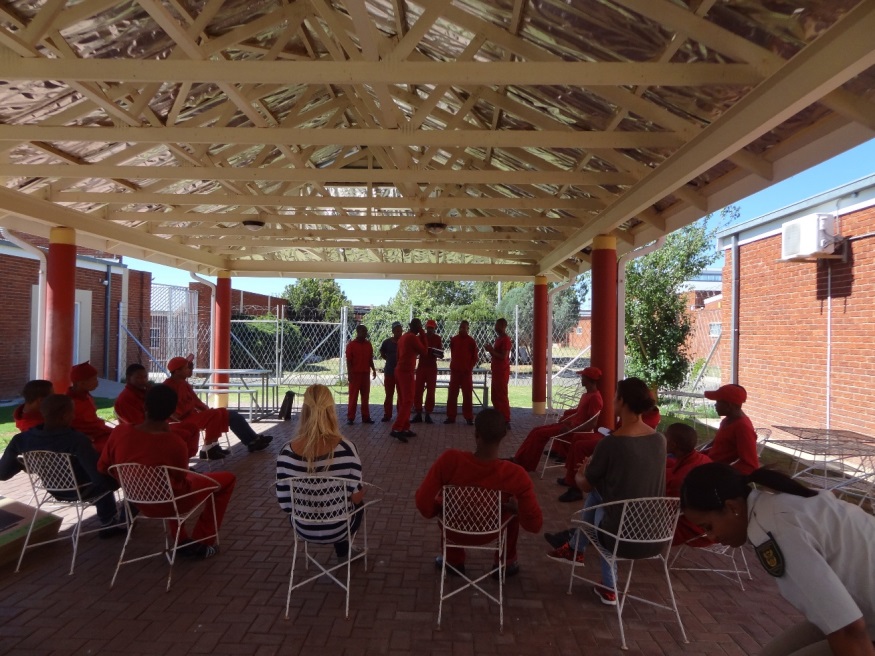     Afbeelding 5.1	Performance van een groepje jongvolwassenen5.2	DoelstellingenWe maken hierbij onderscheid tussen directe en indirecte doelen die wij met de documentaire willen bewerkstelligen. Directe doelen:Meer kennis bieden over het toepassen van dramatherapie bij jongvolwassen gedetineerden in een derdewereldland.Meer kennis bieden over de toepassing van een creatief middel als ingang binnen de sociale, culturele en justitiële sector van een derdewereldland.Een bijdrage leveren voor het profileren, (re)presenteren, de verbreding en innovatie van het vakgebied in binnen- en buitenland.Indirecte doelen:Mensen inspireren en motiveren om op vrijwillige basis en/of vanuit het eigen werkveld iets bij te dragen binnen een derdewereldland.Door het maken van deze documentaire bereiken we een bredere doelgroep. Hierdoor ontstaat er meer bewustwording over de onderwerpen die aan bod komen.5.3	DoelgroepDe reden dat deze documentaire interessant kan zijn voor social workers en vaktherapeuten (in opleiding), is terug te vinden binnen de gestelde doelen. Daarnaast is deze documentaire geschikt voor iedere geïnteresseerde boven de 12 jaar.H6	Eindconclusie en aanbevelingenDe resultaten vanuit de praktijk en de literatuur, gecombineerd met de eigen ervaringskennis, heeft geleid tot het beantwoorden van de deelvragen. Vanuit deze resultaten kan de hoofdvraag worden beantwoord. De culturele context was binnen dit onderzoek van belang om professioneel en kwalitatief te kunnen handelen. Binnen het werkveld hebben we op therapeutische basis met de doelgroep gewerkt en was het van belang om het referentiekader van de jongvolwassenen nader toe te lichten. Door inzicht te krijgen in het ontstaan en verloop van problematieken kun je beter afstemmen op de doelgroep. Tevens krijgt de lezer een vollediger beeld van de context en zullen gemaakte keuzes beter begrepen kunnen worden. Daarnaast doen wij een aantal aanbevelingen die betrekking hebben op veranderingen en vervolgonderzoek. 6.1	Conclusie deelvragenBinnen deze paragraaf wordt van elke deelvraag een conclusie verwoord naar aanleiding van de verzamelde gegevens. 1. Hoe sluit je aan bij de individuele behoeften van de doelgroep?Observeer, bespreek en evalueer de behoeften om hier een zo duidelijk mogelijk beeld van te krijgen.Richt je in eerste instantie op de basisbehoeften veiligheid en vertrouwen. Investeer in de relatieopbouw met de jongvolwassenen door interesse te tonen, gelijkwaardigheid na te streven, begrip te tonen en ze eigen keuzes te laten maken.Las binnen de sessies momenten in, waarin er aandacht is voor het individu binnen de groep. Dit kun je doen door persoonlijke complimenten te geven, oogcontact te maken en de jongvolwassenen ook individueel aan te spreken.Neem waar wat je ziet bij de verschillende individuen en stem hierop af.Laat de jongvolwassenen zelf invulling geven aan spel. Geef ze hierin vrijheid, maar bied ook voldoende structuur.Bied ruimte om het individu zelf te laten bepalen waar de behoefte ligt en wat hij op dat moment wil uiten.2. Hoe sluit je aan bij de bestaande groepsdynamiek?Observeer, evalueer en analyseer de bestaande groepsdynamiek om tot een concreet beeld te komen van onderlinge relaties en rollen binnen de groep.Bied structuur en duidelijke regels, zodat verwachtingen helder zijn.Zet het medium in om tot meer interactie en ontwikkeling te komen.De kern van de werkwijze en attitude is open, ondersteunend, directief, transparant en stimulerend zijn.Communiceer op gelijkwaardig niveau met de groep.Zet humor in om te relativeren en de vertrouwensrelatie te versterken.Kies je interventies bewust en speel hiermee in op de groepsdynamiek.Blijf observeren en evalueren, zodat je bewuster wordt van je eigen handelen.Gebruik de betrokkenheid van medewerkers in je voordeel, zet ze in om de doelgroep te stimuleren en ondersteunen.3. Waar moeten drama interventies aan voldoen binnen deze context?Bij de meeste jongvolwassenen is er sprake van meervoudige problematiek, waaronder: verslaving, geen of laag opleidingsniveau, bendevorming, verwaarlozing tijdens de jeugdjaren en de erfenis van de geschiedenis van Zuid-Afrika. Door het ontbreken van officiële diagnoses kan er geen uitspraak gedaan worden over de aanwezigheid van psychische problematiek. Ons vermoeden is echter dat hier bij het merendeel van de jongvolwassenen sprake van is. De drama interventies sluiten aan bij onze supportieve en re-educatieve werkwijze. We benoemen de belangrijkste interventies:structurerende interventies:De therapeut neemt de leiding binnen de dramatherapie.ondersteunende interventies:Een niet veroordelende attitude aannemen.Het uiten van waardering voor inbreng.stimulerende interventies:Positief bekrachtigen.explorerende interventies:Verbinding maken tussen spel en werkelijkheid.confronterende interventies:Conflicten op groepsniveau hanteren.De discrepantie tussen zelfbeeld en het beeld dat anderen van je hebben ter sprake brengen.Het volgende houdingsaspect is het belangrijkst bij het werken met deze doelgroep:de inzet van humor6.1.1 	Beantwoording hoofdvraagDoor de verkenningsfase zijn wij in aanraking gekomen met een groep jongvolwassen gedetineerden in de gevangenis in Douglas, Zuid-Afrika. Uit meerdere bronnen is gebleken dat de jongvolwassenen behoefte hebben aan een meer divers en groter aanbod op het gebied van activiteiten en dagbesteding. Het gebrek aan contact en activiteiten heeft een negatieve invloed op het welzijn van de jongvolwassenen. Doordat er weinig mogelijkheid tot uiten is, bestaat er een grote kans dat gevoelens worden opgekropt. Dit kan externaliserend gedrag als gevolg hebben. Sommige groepsleden kunnen zich jegens anderen agressief gaan uiten. Het gevoel van onveiligheid binnen de groep groeit hierdoor. Gebaseerd op onderzoek kan dit leiden tot het vormen van jeugdbendes, waarin crimineel gedrag een overlevingsstrategie wordt die zich vaak voortzet na vrijlating. Dit was één van de aspecten waar wij binnen de dramatherapeutische setting indirect invloed op hebben uitgeoefend.De aangegeven behoeften vanuit de werkcontext namen wij als startpunt en ingang om te onderzoeken hoe dramatherapie kan aansluiten bij de doelgroep. Vanuit de probleemstelling formuleerden wij de volgende hoofdvraag:Hoe kan een kortdurende groepsdramatherapie met 24 gedetineerden in de leeftijd van 17 tot en met 26 jaar, bestaande uit zes sessies van anderhalf uur, een bijdrage leveren aan het individuele welzijn in de gevangenis in Douglas, Zuid-Afrika?Vanuit de deelvragen en de effectevaluatie binnen dit onderzoeksverslag kan de hoofdvraag beantwoord worden. Bij het beantwoorden van deze hoofdvraag doen we alleen uitspraken over de effecten die op korte termijn naar voren zijn gekomen. Wij kunnen geen uitspraken doen over lange termijn effecten. Door de inzet van dramatherapie hebben we een setting gecreëerd, waarin de jongvolwassenen elkaar en zichzelf opnieuw konden ontmoeten binnen spel. Spel bood hierin een veilige omgeving om te exploreren en het rolrepertoire uit te breiden. Dit heeft geleid tot verschillende veranderingsprocessen. Uit de resultaten die door de respondenten zijn ervaren en waargenomen is voortgekomen dat door het aanbieden van een creatief programma een positief effect bewerkstelligd kan worden. De meest geobserveerde en ervaren effecten zijn:het ervaren van plezier en dit kunnen uiten;een betere samenwerking binnen de groep;het herkennen van jezelf in een ander;het ervaren van veiligheid;het ontdekken en inzetten van eigen krachten;meer hoop op een betere toekomst;het ervaren van meer zelfvertrouwen;het ervaren van respect en liefde.Er is meer bewustwording ontstaan van eigen gedrag en gedrag van een ander. Dit bevordert een gezondere interactie tussen de jongvolwassenen. De ervaren effecten binnen zowel het individu als de groep zorgen voor een positieve bijdrage aan het individuele welzijn binnen de gevangenis. Onder individueel welzijn verstaan we een gezonde balans tussen lichaam en geest dat bijdraagt aan een positieve beleving van het individu. Dit kan als voorbereiding worden gezien voor terugkeer in de maatschappij.6.2	AanbevelingenGedurende dit actieonderzoek zijn we op verschillende gebieden op verbeterpunten gestuit. We formuleren aanbevelingen binnen de werkcontext en voor vervolgonderzoek.1. We raden aan om in het vervolg de onderzoeksperiode te verlengen. Dit kan bijdragen aan een passender aanbod en een uitgebreider en kwalitatief beter onderzoeksresultaat.2. Om de betrouwbaarheid van onze werkwijze te onderbouwen, zal dit aanbod ook met dezelfde doelgroep binnen andere gevangenissen in Zuid-Afrika uitgevoerd kunnen worden. Om bewijs te leveren voor de kracht, werking en erkenning van dit dramatherapeutisch aanbod is verder onderzoek van belang. Om de professionaliteit en kwaliteit te waarborgen, zullen vaktherapeuten ingezet moeten worden.3. De respondenten hebben bepaalde effecten ervaren en waargenomen binnen en buiten de dramatherapie. Onderzocht dient te worden welke effecten op lange termijn gerealiseerd kunnen worden. 4. Om op therapeutische basis te kunnen werken, is het kunnen garanderen van veiligheid een vereiste. Wij adviseren om binnen de praktijk te werken met vaste bewakers die dagelijks contact hebben met de doelgroep. Het is van belang om met elkaar af te stemmen wat elkaars verwachtingen en voorwaarden zijn om de veiligheid en privacy te kunnen waarborgen. 5. Wij adviseren het nader onderzoeken van de mogelijkheden om gedrag en houding van de jongvolwassenen binnen de dramatherapeutische setting door te laten voeren binnen de gevangenisunits.6. Wij raden aan om bewakers en begeleiders intensief te betrekken in het totale proces. Dit biedt mogelijkheden om buiten de dramatherapie het bewustwordingsproces door te zetten.BegrippenkaderCoping mechanisme of coping strategie: De verzameling van gedragsaanpassingen en maatregelen die kwetsbare individuen of huishoudens nemen om zich te kunnen handhaven en te overleven in tijden van verminderde beschikbaarheid van en toegang tot voedsel. (http://www.encyclo.nl/begrip/coping%20strategies)Discrepanties: Verschillen of afwijkingen. Twee dingen stemmen niet overeen.(http://www.betekenis-definitie.nl/Discrepantie)Draaglast: De draaglast is het pakket van taken en verplichtingen die iemand op zijn schouders heeft liggen. (http://www.parnassia.nl/)Dramatherapie: Dramatherapie is een vorm van vaktherapie, waarbij de focus ligt op het opdoen van ervaringen in het spel. De therapeut creëert een spelwerkelijkheid waarbij gebruik gemaakt wordt van elementen uit de werkelijkheid. De dramatherapeut kan de cliënt hierbinnen uitdagen te experimenteren met nieuw gedrag en nieuwe ervaringen laten opdoen. (Smeijsters, 2003, p. 263-273)Drop-outs: Kinderen die voortijdig uitvallen. In deze context gaat het om schoolverlaters.Foetaal Alcoholsyndroom (FAS):Als een zwangere vrouw drinkt riskeert ze hersenbeschadigingen bij haar ongeboren baby. Dit wordt Foetaal Alcohol Syndroom of FAS genoemd. Eén avond drinken kan al genoeg zijn om lichamelijke en neurologische beschadigingen bij de ongeboren baby te veroorzaken. Het is niet bekend hoeveel alcoholgebruik FAS veroorzaakt, maar meestal zijn de moeders zware drinkers. Op basis van kenmerken op drie gebieden kan de diagnose FAS gesteld worden: vertraagde groei (o.a. lager geboortegewicht en kleine hoofdomtrek), gezichtsafwijkingen (o.a. afgeplat gezicht, lage oren en kleine kin) en neurologische afwijkingen (slechte spiercoördinatie, hyperactiviteit of autistisch gedrag).(https://www.hersenstichting.nl/alles-over-hersenen/hersenaandoeningen/foetaal-alcoholsyndroom)Iteratief:In een iteratief proces herhalen de onderdelen van het proces zich stelselmatig. Je gaat stap voor stap verder en je gebruikt je voortschrijdend inzicht in een volgende fase. (Kernerman Dictionaries)Katalysator:Een katalysator is een generator. Deze brengt een proces op gang of bespoedigt een bepaalde ontwikkeling. (http://www.encyclo.nl/begrip/katalysator)Medium:De verzamelnaam voor de verschillende creatieve middelen die ingezet kunnen worden binnen therapie. In dit onderzoeksverslag wordt hiermee gedoeld op het gebruik van het medium drama in de therapie. Methodisten:Het methodisme is een stroming die in de achttiende eeuw in de Engelse (Anglicaanse) kerk opkwam en later een eigen kerkgenootschap vormde. Methodisten leggen de nadruk op een persoonlijke beleving van het geloof en willen dat geloof ook laten zien in de wijze waarop ze als christenen leven en andere mensen helpen. (http://devel.legerdesheils.nl/wie-zijn-wij)Mortaliteitscijfer: Het sterftecijfer.Participerende observatie:De onderzoeker is ter plekke in de situatie aanwezig en neemt deel aan de activiteiten van de onderzochte situatie. De onderzoeker deelt de ervaringen van de onderzochten, in hun gedrag, hun denkbeelden, hun gevoelens en hun ambities. (Migchelbrink, p. 68)Referentiekader:Iedere persoon heeft een eigen referentiekader. Daarmee wordt de algemene samenhang van alle factoren bedoeld die voor een persoon, of zelfs een hele gemeenschap, de psychische werkelijkheid op een zeker ogenblik vormt. (http://www.encyclo.nl/begrip/referentiekader)Respondenten:Personen die hun medewerking verlenen aan een onderzoek.Segregatie: Scheiding. In deze context gaat het om de scheiding tussen rassen.Township:Dit zijn woongebieden aan de rand van de stad die tot de afschaffing van de apartheid bewoond werden door ‘niet-blanke’ inwoners: de zwarte bevolking, kleurlingen en Indiërs. (http://nl.wikipedia.org/wiki/Township_(Zuid-Afrika))Trial and error:Term uit de Amerikaanse leerpsychologie voor het proces waarin men door telkens nieuwe dingen te proberen uiteindelijk tot goede resultaten komt en de foute handelingen en omwegen leert vermijden. (http://www.encyclo.nl/begrip/trial%20and%20error)Zelfactualisatie:Synoniem voor zelfverwezenlijking. Jezelf zo volledig mogelijk ontplooien.(van der Molen, 2007, p. 281-282)LiteratuurlijstAmnesty. Mensenrechten Zuid-Afrika.http://www.amnesty.nl/mensenrechten/encyclopedie/universele-verklaring-de-rechten-de-mens-uvrm (datum geraadpleegd: 14-04-2014).Art therapy centre (2013). Dramatherapie in Zuid-Afrika.http://www.arttherapycentre.co.za/ (datum geraadpleegd: 13-04-2014).Backer, A. Gedetineerden Zuid-Afrika. http://adriaanbacker.org/adb/nl/fotoseries/kaapstad_zuid-afrika.php (datum geraadpleegd: 16-04-2014).Bekker, M. (2012). Focus op groepsdynamica. Den Haag: Boom Lemma uitgevers.Bil, de P. & Bil, de M. (2007). Praktijkgerichte ontwikkelingspsychologie. Amsterdam: Uitgeverij Boom Nelissen.Bonfire theatre (2013). Dramatherapie in Zuid-Afrika. http://www.bonfiretheatre.co.za/index.php/services/ngos-a-communities (datum geraadpleegd: 13-04-2014).Bron, E.J. (2012). Crimineel Zuid-Afrika: Zelfjustitie, rassenhaat en politiegeweld. www.ejbron.wordpress.com (datum geraadpleegd: 15-04-2014)Cimmermans, G. & Boomsluiter J. (1992). Handboek dramatherapie – Theorie en methodiek. Nijmegen: Hogeschool Nijmegen.Constitution of the republic of South Africa (1996). Grondwet van Zuid-Afrika.Couwenberg, S.W. (2008). Apartheid, Anti-apartheid, Post-apartheid – Terugblik en evaluatie. Budel: Uitgeverij Damon.Crimestats SA (2013). Crime statistics Douglas, South Africa. http://www.crimestatssa.com/precinct.php?id=585 (datum geraadpleegd: 16-04-2014)Dam, van P. Lachen is gezond in: Lijfmagazine.http://www.lijfmagazine.com/billboard/lachenisgezond.htm (datum geraadpleegd: 18-04-2014)
Deuss, B. (2006). Toneel gemaakt op de vuilnisbelt in: De Volkskrant.http://www.volkskrant.nl/vk/nl/2844/Archief/archief/article/detail/807380/2006/07/01/Toneel-gemaakt-op-de-vuilnisbelt.dhtml (datum geraadpleegd: 13-04-2014).Dijkman Dulkens, S. (2013). Hoe staat Zuid-Afrika ervoor?http://nos.nl/artikel/583460-hoe-staat-zuidafrika-ervoor.html (datum geraadpleegd: 26-04-2014)Gelderlander, de (2010). Medicijn tegen criminaliteit: ga toneelspelen. http://academic.lexisnexis.nl.www.dbproxy.hu.nl/ (datum geraadpleegd: 16-04-2014)Goble, F. G. (1972). De derde weg – de psychologie van Maslow. Rotterdam: Lemniscaat Uitgeverij. Henrard, K. (2002). Post-Apartheid Zuid-Afrika: transformatie en verzoening. Rijksuniversiteit Groningen.Hersenstichting (2014). Foetaal alcoholsyndroom. https://www.hersenstichting.nl/alles-over-hersenen/hersenaandoeningen/foetaal-alcoholsyndroom?gclid=CNzYl9nggL4CFbShtA odRwcAXA (datum geraadpleegd: 25-04-2014)Ingebeeld (2012). ‘Wat is een auteursdocumentaire?’. Ingebeeld.Johnson, D.R. & Emunah, R. (2009). Current approaches in dramatherapy. Springfield Illinois, USA: Charles C. Thomas Publisher.Kloos, P. (2002). Culturele antropologie – een inleiding. Assen: Koninklijke van Gorcum.Migchelbrink, F. (2013). Praktijkgericht onderzoek in zorg en welzijn. Amsterdam: SWP.
Migchelbrink, F. (2007). Actieonderzoek voor professionals in zorg en welzijn. Amsterdam: SWP.
Moleman, H. (2002). Videoband toont beerput Zuid-Afrikaanse gevangenissen in: De Volkskrant. http://www.volkskrant.nl/vk/nl/2844/Archief/archief/article/detail/630213/2002/07/30/Videoband-toont-beerput-Zuid-Afrikaanse-gevangenissen.dhtml (datum geraadpleegd: 13-04-2014).Molen, T. van der & Perreijn, S. & Hout, M.A. van den (2007). Klinische psychologie – theorieën en psychopathologie. Groningen: Wolters-NoordhoffPinxten, R. & Munter de K. (2006). De culturele eeuw. Amsterdam: Houtekiet.Remmerswaal, J. (2013). Handboek Groepsdynamica. Amsterdam: Uitgeverij Boom Nelissen.Rijksoverheid. Terbeschikkingstelling.http://www.rijksoverheid.nl/onderwerpen/tbs/tbs-klinieken-en-longstay-afdelingen(datum geraadpleegd: 23-04-2014).Sky news (2013). South Africa: Man dragged behind police van in: Sky news.http://news.sky.com/story/1058102/south-africa-man-dragged-behind-police-van (datum geraadpleegd: 15-04-2013).Smeijsters, H. (2008). Handboek creatieve therapie. Bussum: Uitgeverij Coutinho.Slot, W. & Aken van M. (2010). Psychologie van de adolescentie. Baarn: ThiemeMeulenhoff.Vane S. (2007). Werken met de Roos van Leary. Soest: Uitgeverij Nelissen.Wallin, D.J. (2010). Gehechtheid in psychotherapie. Amsterdam: Uitgeverij Nieuwezijds.Wikisource. Constitution of the republic of South Africa.http://en.wikisource.org/wiki/Constitution_of_the_Republic_of_South_Africa,_1996/Chapter_2 (datum geraadpleegd: 14-04-2014).We thank you very much – door Shane F. SalmonWe  give our deepest condolences to our victimsEach and everyone admit and realise our wrongdoingsTo torture ourselves about our past is a sinHe, The Almighty wants us to repentAnd believe that we are able to changeNot for the world but to enter theKingdom He prepared for usYet we are young and passionate aboutOur future and still weUnderestimate our power of our heart, mind and soulVain is what we left to our families and that isEnough encouragement to work with andRemind ourselves what we are capable of, the fact isYou only live onceMemories of our past allow us toUnderstand the way to our undiscovered futureChallenges has made us stumble and fall, but theHoly Spirit has gave us power and strength to getUp and strive to a better lifeBijlage A – Certificaat voor de jongvolwassenen		*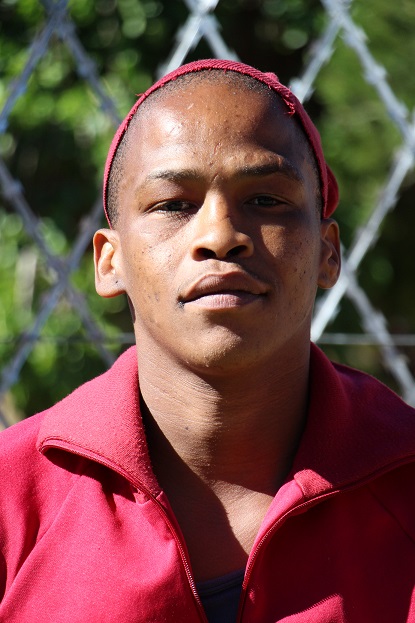 Dit is die sertifikaat dat jy bij die dramatraining teenwoordig gewees.Julle is as groep ‘n voorbeeld vir hoe die jeug in die tronk met mekaar om moet gaan.Ons is baie trots op julle en ons het gesien dat julle respek vir mekaar het en vir ons.Onthou dat jy spesiaal is en geloof in jouself, want ons glo in jou.Bly deur leer, bou die toekoms op en neem die positiewe ervarings uit die tronk mee.Soek na die geleenthede, want As jy wil, jij kan baie bereik in die lewe.Baie dankie en miskien ons sien julle weer in die toekoms.Datum	:								Datum:	Naam: Meryem							Naam: Marlous* De gebruikte foto is in werkelijkheid een natuurgetrouwe foto. Deze is bewerkt vanwege privacy redenen.Bijlage B – Gebruikte werkvormenVoorstellen aan de hand van vijf vingers:Duim: je naamWijsvinger: Ik ben .. jaarMiddel vinger: Ik houd van…Ringvinger: mijn beste eigenschap/kwaliteit is…Pink: wat ik in drama wil leren is…De lijn: De groep gaat op een denkbeeldige lijn staan. De ene kant is de plus, de andere kant is de min. Ze gaan in volgorde staan van wat er genoemd wordt door de spelleider. Ga op volgorde staan van lengte Ga op volgorde staan voetmaat/schoenmaat (zonder te praten)Ga op volgorde staan van leeftijdGa op volgorde staan van hoe lang je hier zitGa op volgorde staan van leiden-volgenGa op volgorde staan van hoeveelheid broers/zussenGa op volgorde staan van hoeveelheid kinderenAanklopspel:Je hebt een denkbeeldige deur voor je. Er komt iemand aankloppen op jouw deur. Je doet open. Degene die aanklopt, begint met praten. Die persoon wil iets van jou en maakt dat duidelijk. De persoon die opendoet gaat mee in het gesprek en zegt geen nee. Degene die aanklopt beëindigd het spel en loopt weer terug naar zijn eigen deur. De volgorde is niet vast, degene die wil, mag bij iemand aanbellen. De spelleiders beginnen om aan te bellen bij elkaar en vervolgens belt de spelleider aan bij iemand uit de groep.Regel: als mensen spelen, dan luistert en kijkt de rest.Geluiden maken:De groep staat in een kring. De spelleider begint en maakt verschillende geluiden die de groep nadoet. Dit zijn geluiden met zowel lichaam (gebruik van handen, voeten) als stem. Daarna vraagt de spelleider de cliënten om de beurt een geluid te maken door middel van stem of lichaam. De groep doet dit geluid na. Als de hele groep is geweest, wordt gevraagd om zelf een geluid te bedenken. We gaan een muziekstuk maken met iedereen. We willen iedereen horen, dus goed naar elkaar luisteren, dat je op ongeveer hetzelfde volume zit met elkaar. De eerste in de kring begint met zijn geluid en houdt deze aan, de tweede maakt een geluid en dan hoor je dus 2 mensen tegelijk, dan komt de 3e erbij, etc. We bouwen het rustig op, zodat echt iedereen te horen is. Daarna doen we het nog een keer met een ander geluid, maar dan beginnen we het geluidenspel aan de andere kant van de kring. Als ze bij deze tweede keer op hetzelfde volume zitten, gaan we kijken of ze met de gehele groep wat harder of zachter kunnen. Dirigent:De groep staat in een kring. De spelleider staat ervoor. De groep kiest een lied uit om te gaan zingen, dat ze allemaal kennen. De spelleider vertelt dat zij de dirigent wordt van de groep, wat betekent dat ze goed moeten kijken naar de spelleider en dat ze goed naar elkaar moeten luisteren. Ze gaan de dirigent volgen, dus wat de dirigent laat zien, dat doen ze. Ze beginnen met zingen en de dirigent bepaalt of het zachter (handen naar beneden), harder (handen naar boven) moet of dat ze stoppen met zingen (stopteken). Daarnaast kan de dirigent ook bepalen dat er kleine groepjes zingen en dat de rest dan niet zingt. Dan bakent de dirigent een deel van de groep af met haar handen. Zo wordt het liedje gezongen.De dirigent stopt het liedje en applaus volgt.Iemand uit de groep mag nu de rol van dirigent overnemen. Er wordt nog kort herhaald wat de bewegingen zijn van de dirigent en wat de groep dan moet doen. Hetzelfde liedje of een ander liedje naar keuze wordt gekozen en de dirigent bepaalt wanneer er begonnen wordt. Daarna wordt nog 2 keer afgewisseld met dirigent.Wat is belangrijk: kijken, luisteren naar elkaar en jezelf laten horen, maar anderen ook de kans geven gehoord te worden.Visualisatie:De cliënten staan in een kring en daarin wordt de uitleg van de visualisatie gegeven. Er worden voorbeelden gegeven van visualiseren, bijvoorbeeld: als ik zeg eten, dan zien jullie waarschijnlijk in jullie hoofd iets van eten. Dat zie je voor je. We gaan een oefening doen, waarin ik van je vraag om in je hoofd iets voor je te zien, dat noemen we verbeelden. Als ik jullie een verhaaltje vertel over een jongetje dat gaat zingen, dan kan je dat verhaaltje in je hoofd zien terwijl ik het vertel. Dat gaan we nu ook doen. Ik ga jullie een verhaal vertellen en jullie mogen dat zelf invullen in je hoofd. Gebruik je eigen fantasie. Ik geef een voorbeeld: als ik terugdenk aan een mooie herinnering van vroeger, zie ik mezelf als 7-jarig meisje dat met de hond over het strand rent. Als ik dit zeg, zie ik dit ook voor me. Begrijpen jullie wat ik bedoel?Ik ga straks een verhaal vertellen en je mag zelf invullen wat je ziet tijdens het verhaal. Jullie hoeven verder niets te doen, jullie zitten en luisteren. Als ik vragen stel tijdens het verhaal, hoef je deze niet te beantwoorden, het helpt je om het verhaal te maken. Deze oefening is voor jezelf, dus je bent niet met anderen bezig. De cliënten pakken een stoel en zetten die ergens in de ruimte uit elkaar en niet naar elkaar gericht. Ze sluiten hun ogen. Het verhaal dat we bedacht hadden is in het Afrikaans. Binnen het verhaal heeft de spelleider ruim de tijd genomen en geïmproviseerd waar nodig: Ek begin met die story. Die story begin by jouself. Sorg dat jij lekker sit, relaxed. Ons begin bij die ademhaling deur die neus en deur die mond. Adem stadig in deur die neus en uit deur die mond. Jij maak een lugbel om jou heen. Jij sit in die lugbel en die lugbel toeneem tot die baie groot is.Die lugbel kan jou optel in die lug. Jij voel die lugbel stadig optel. Jij beweeg stadig met die lugbel in die lug. Jij reis met die lugbel naar een plaas uit je geheue. Neem die tijd om die plaas te bedenk. As jij die plaas het bedenk, gaan jij stadig na onder toe na die plaas. As jij op die plaas is, jij kijk om jou heen. Wat sien jij? Jij is nieuwskierig na die plaas, wat jij kan sien. Jij stap stadig uit die lugbel en kijk om jou heen. Jij maak een paar stappies. Wat ruik jij? Wat voel jij? Neem die tijd om te ervaar.Wat sien jij nou? Is jij die enigste? Is er andere mense by jou? As die er is, wie is die mense? Wat doen jij daar? Ontdek die plaas. Jij mag stap, jij mag sit, jij mag lig. Die plaas is jou gedagtenis, jou plaas. Neem die tijd te doen wat jij wil.Blij adem.Neem afskeid van die plaas en stap terug (tru) na die lugbel. Stap stadig na die lugbel. Jij is nou in die lugbel. Die lugbel gaan jou optel in die lug. Jij gaan hoër in die lug en gaan stadig na onder toe tot jij sit op die stoel. Jij adem in en uit, etc. Die lugbel is kleiner en kleiner en kleiner, jij pak die lugbel en los die lugbel. Jij sien die lugbel weg vlie in die lug. Jij adem in en uit, etc. Jij is weer hier en mag stadig jou oen (ogen) oopmaak. Zang:De groep zingt met elkaar een zelfgekozen lied. Dit mag een liedje zijn dat ze al eerder hebben gezongen, of dat nieuw is. Ze mogen vrij door de ruimte bewegen, zingend en dansend. Op gevoel beëindigen de spelleiders het liedje. Opdracht voor opvoering:Jullie krijgen de opdracht iets te maken, dat jullie op kunnen voeren. Het kan gaan om een verhaal, toneelstuk, gedicht, liedje, rap, etc. Het wordt helemaal iets van jou of van jouw groepje. (We houden rekening met het feit dat meerdere jongens niet kunnen lezen en schrijven. We benoemen dit en vragen de jongvolwassenen elkaar te helpen hierbij. We zorgen dat het materiaal aangeboden wordt door de bewaking). Zorg dat de groep genoeg tijd krijgt om zowel voor te bereiden als het voorbereidde op te voeren. Zorg dat er ruimte is om op te voeren en voor het publiek om te zitten. Vraag de aandacht voor elke opvoering en beloon deze met applaus.Zip, zop, boink, freak out:We staan in een kring en leggen deze oefening stap voor stap uit. We zijn wezens op een andere planeet en willen met elkaar communiceren. Soms heb je niet zoveel zin om te communiceren (boink).Zip: je zipt iets door naar de persoon rechts of links naast je. Je gebruikt je rechterhand voor je rechterbuurman en je linkerhand voor je linkerbuurman.Zop: Je doet je handen tegen elkaar en zopt naar ieder ander persoon dan je twee buurmannen.Boink: Je blokkeert de boodschap door je handen voor je borst te kruisen. Vervolgens moet degene die de boodschap stuurde, de boodschap opnieuw sturen naar een andere of dezelfde persoon.Freak out: er wordt van plaats gewisseld en de persoon die freak out zei, begint weer met zip of zop.We introduceren de verschillende termen stap voor stap. Afscheidsopdracht:Er gaat een koffer rond. Daar stoppen ze iets in dat ze achterlaten bij drama en ze halen er iets uit wat ze meenemen vanuit drama. Voorbeeld: ik laat mijn onzekerheid/schaamte achter en neem zelfvertrouwen/durf/een mooie ervaring mee. C - Interview voor de regionieuwsbrief over dramatherapie in de gevangenis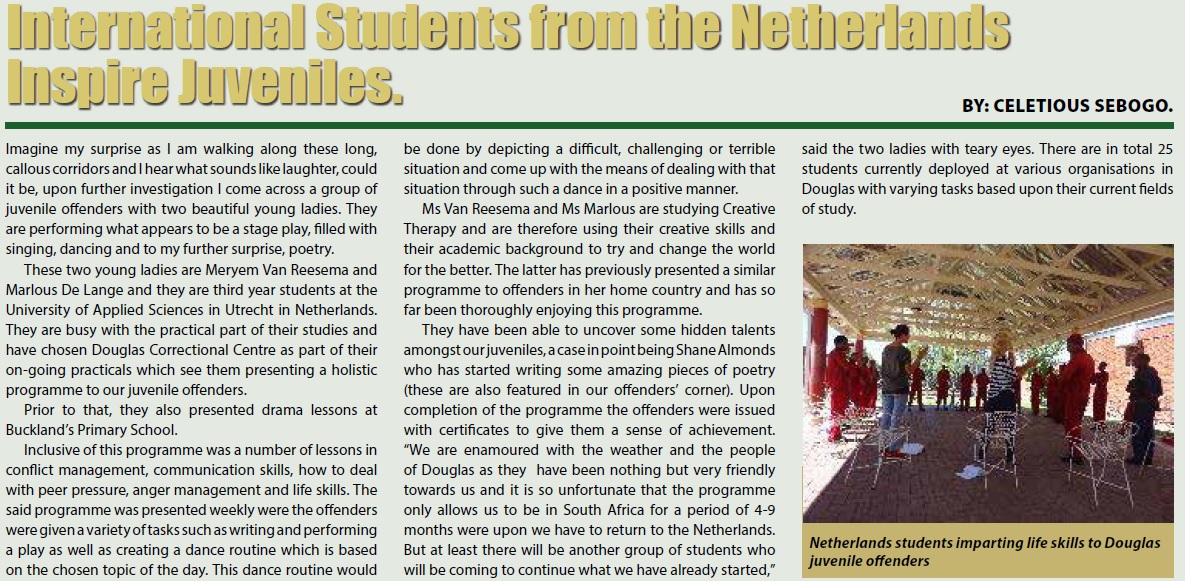 DelictenDouglas2004200520062007200820092010201120122013Totaal178316021265109694810431003106510331111RespondentFunctieBijdrage onderzoekDe opdrachtgever – Hogeschool Utrecht te Amersfoort-Controle op uitvoering, kwaliteit en betrouwbaarheidInitiatiefnemers – Marlous de Lange en Meryem Siewertsz van ReesemaDramatherapeuten in opleidingInitiëren, uitvoeren, evalueren en afronden van het onderzoekProbleemdragers – de groep jongvolwassen gedetineerdenGedetineerdenOnderzoekssubjectActieonderzoeker – Marlous de Lange en Meryem Siewertsz van ReesemaDramatherapeuten in opleidingInitiëren, uitvoeren, evalueren en afronden van het onderzoekDirect betrokkenen –- R. Morolong- De groep jongvolwassen gedetineerden- O. Hillandre- Adjunct-directeur- Gedetineerden- Vaste bewaker- Toestemming geboden voor uitvoering actieonderzoek, controle, bijstelling en evaluatie van het onderzoeksproces- Onderzoekssubject- Aanwezigheid en ondersteunende rol bij de dramatherapie, evalueren en informerenIndirect betrokkenen – - A. Nieuwenhuis- H. Notermans- H. van Heerden- Overige medewerkers gevangenis- De gemeenschap in Douglas- Docent op de Hogeschool Utrecht te Amersfoort- Docent op de Hogeschool Utrecht te Amersfoort en onderzoeker bij KenVak- Advocaat en geestelijk werker in de gevangenis- Uitoefenen verschillende taken in de gevangenis- Burgers- Advies gevende en coachende rol- Coachende en advies gevende rol - Contactpersoon tussen de onderzoekers en het werkveld- Aanwezig zijn bij de sessies en informeren- InformerenWeekTaakBetrokkenen06-2013 t/m 27-2013Keuzevak IST – voorbereiding buitenlands studietrajectP. Stet en onderzoekers10-2013 t/m 20-2014LiteratuuronderzoekOnderzoekers31-2013Afspraak met consulent over koppelen minor met praktijkonderzoekH. Notermans en onderzoekers36-2013 t/m 41-2013WerkveldverkenningGemeenschap in Douglas en onderzoekers42-2013 t/m 21-2014Uitvoering en schrijven van actieonderzoekDe onderzoekers en respondenten